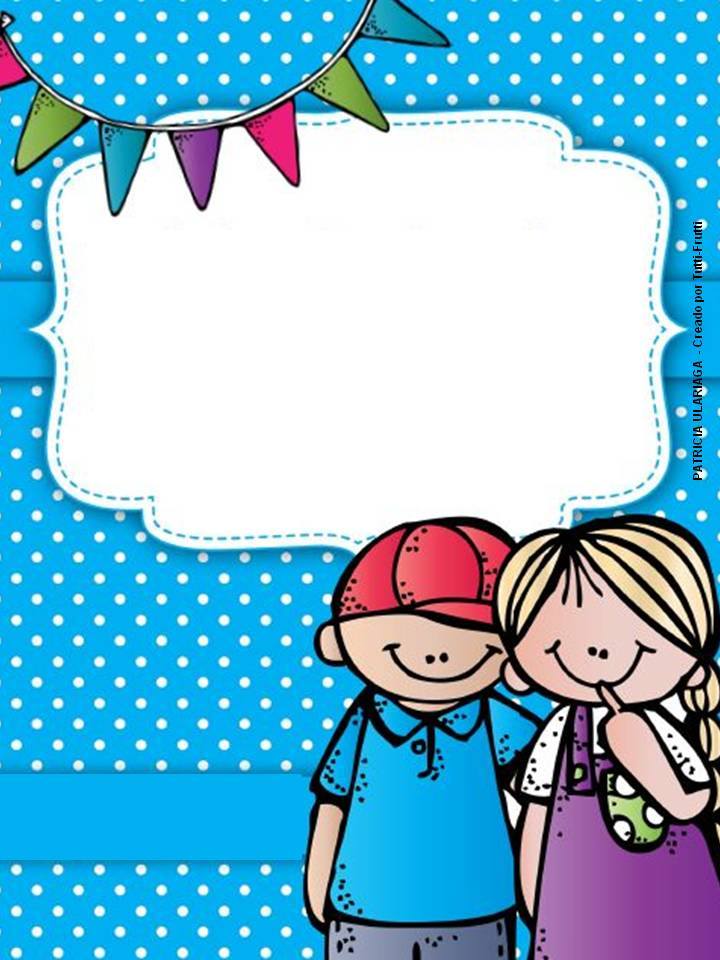 Jardin de Niños “Alberto Vicarte Lagunes”AGENDA ESCOLARAraceli Méndez Palafox2016-2017                 2º “A”Los cumples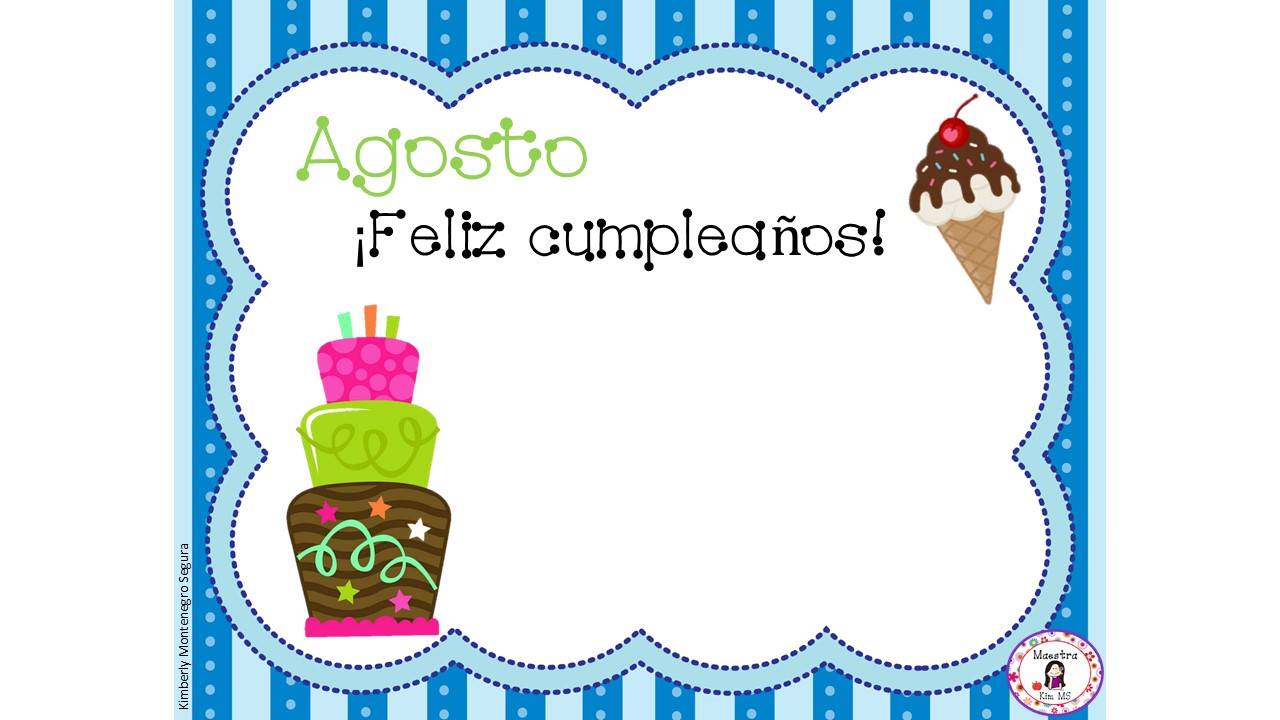 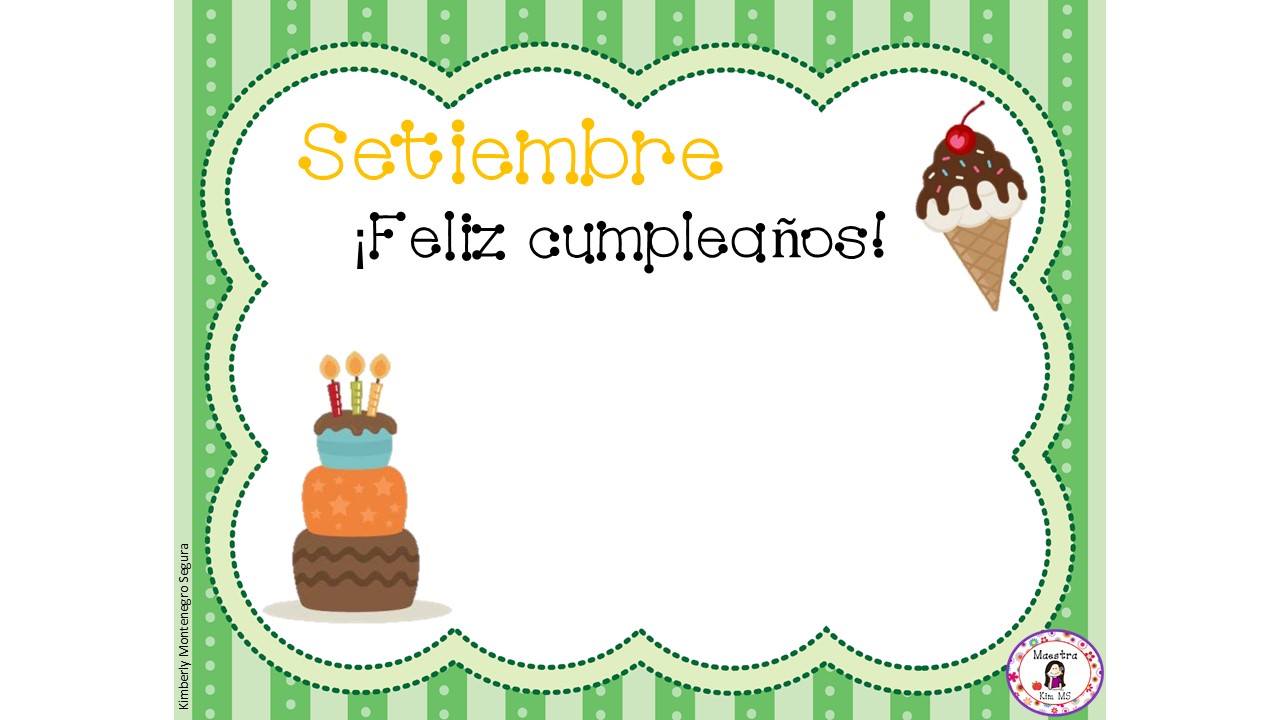 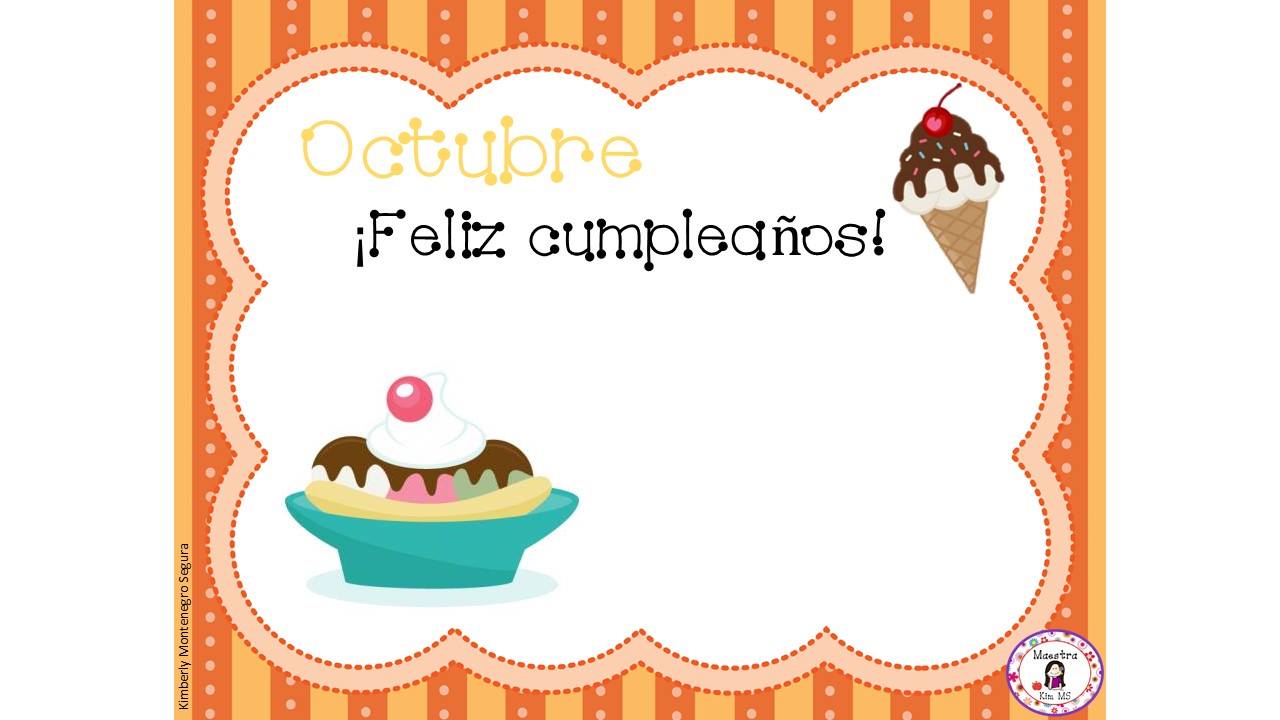 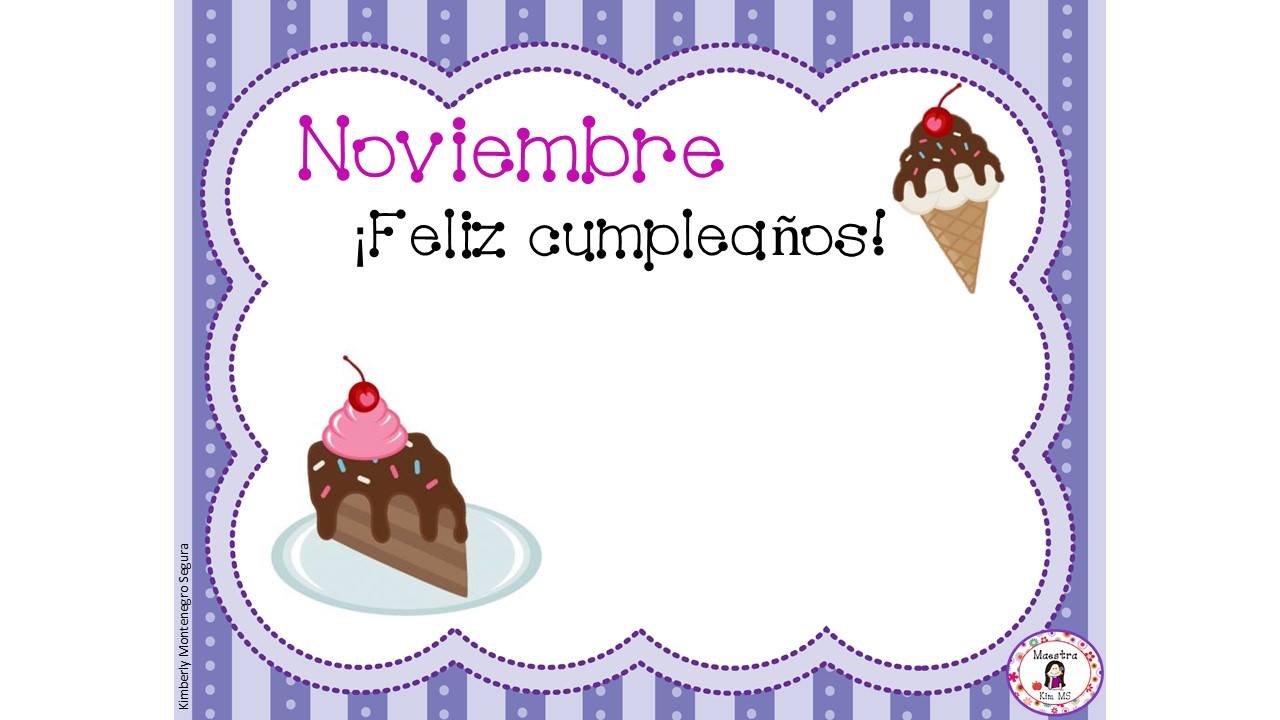 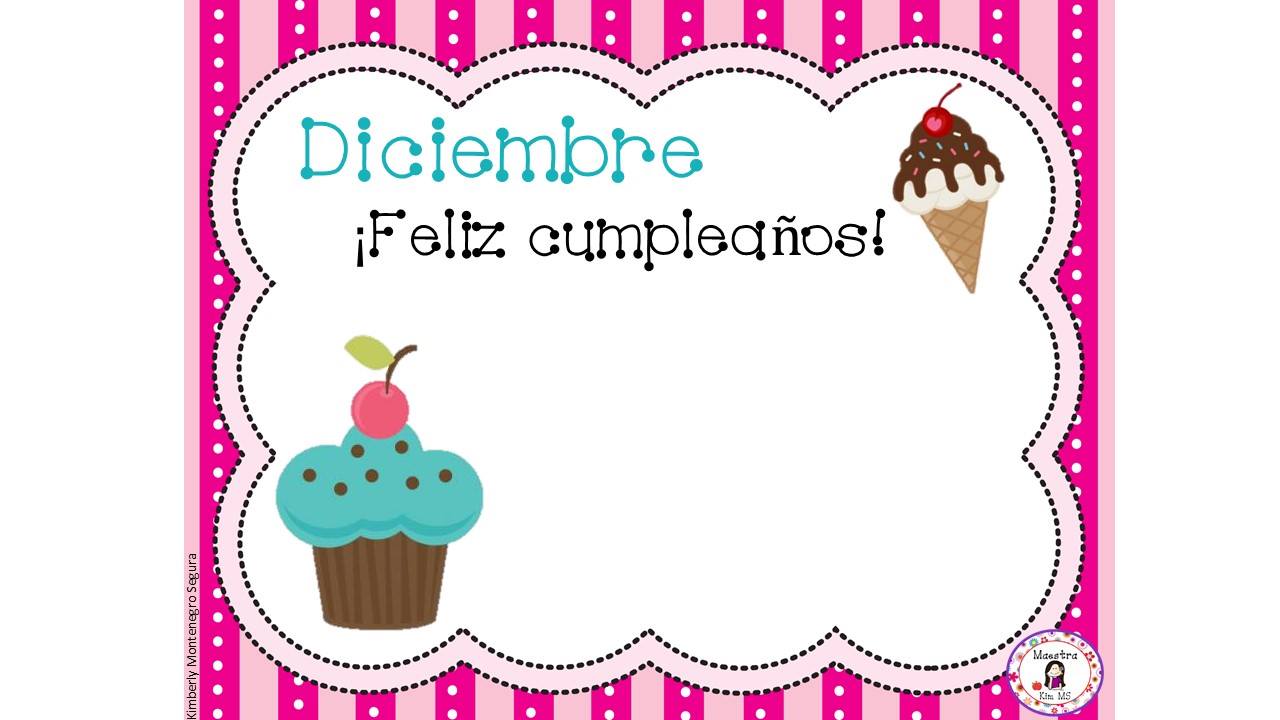 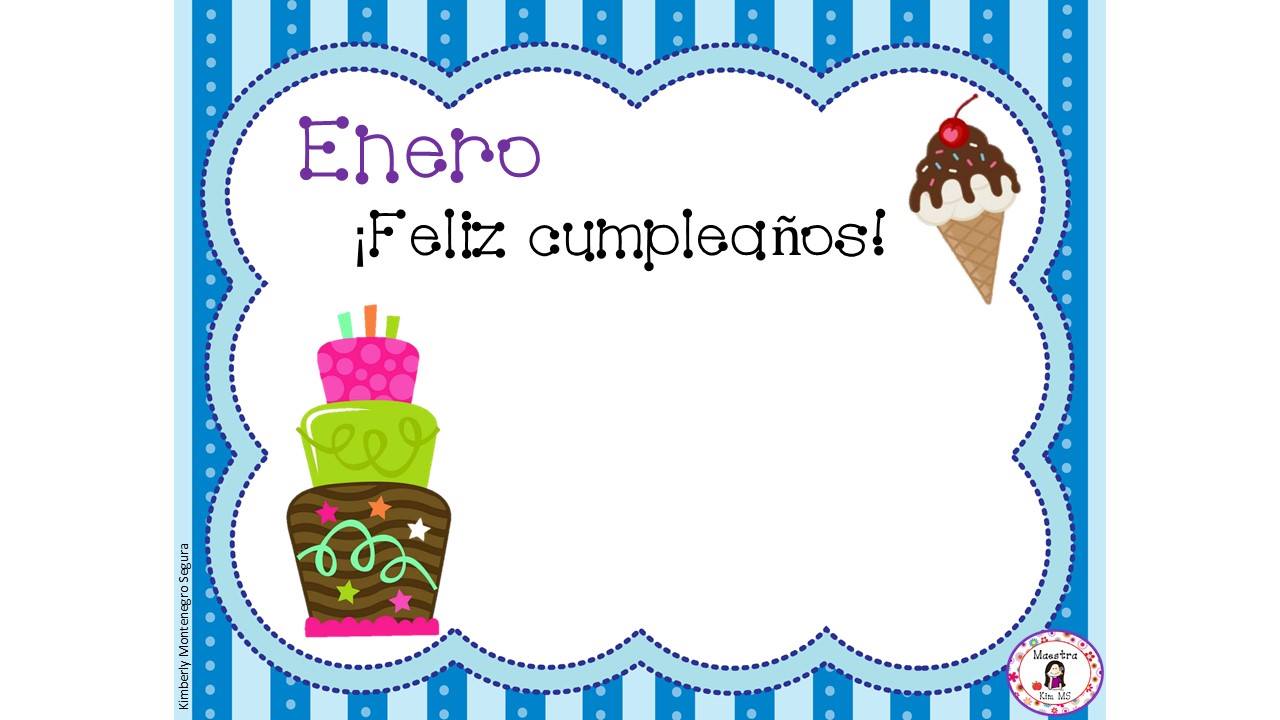 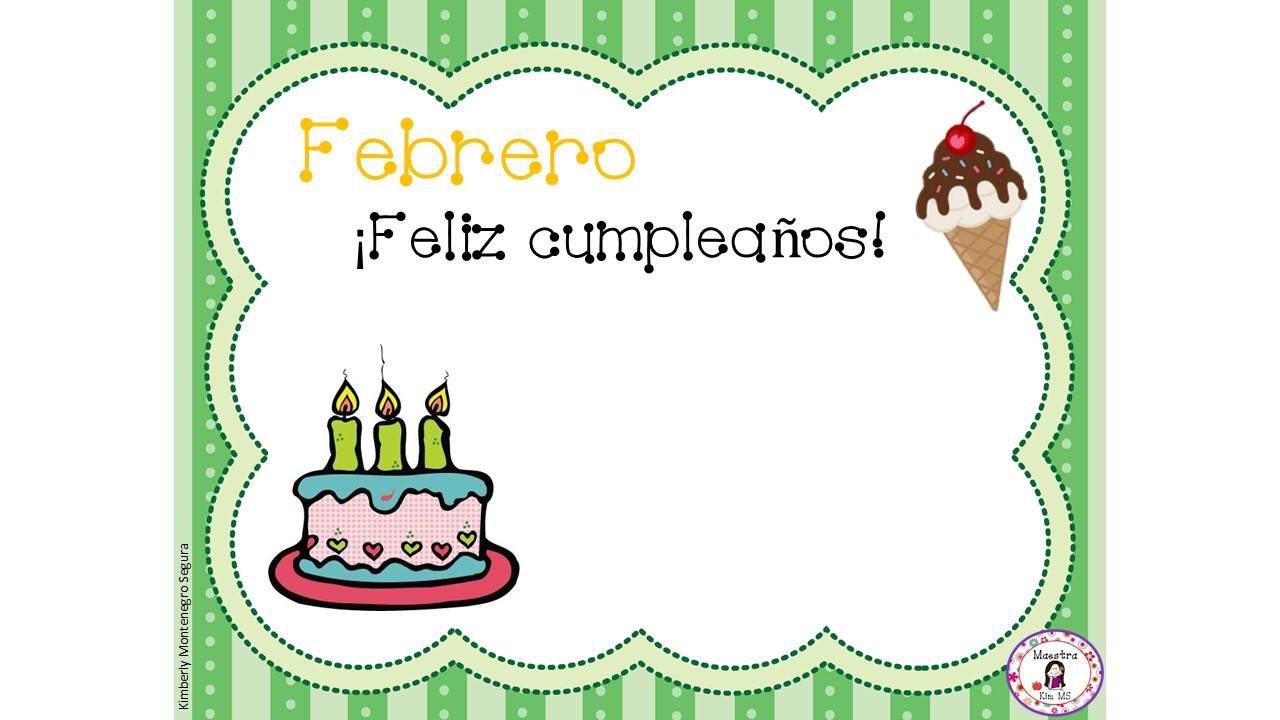 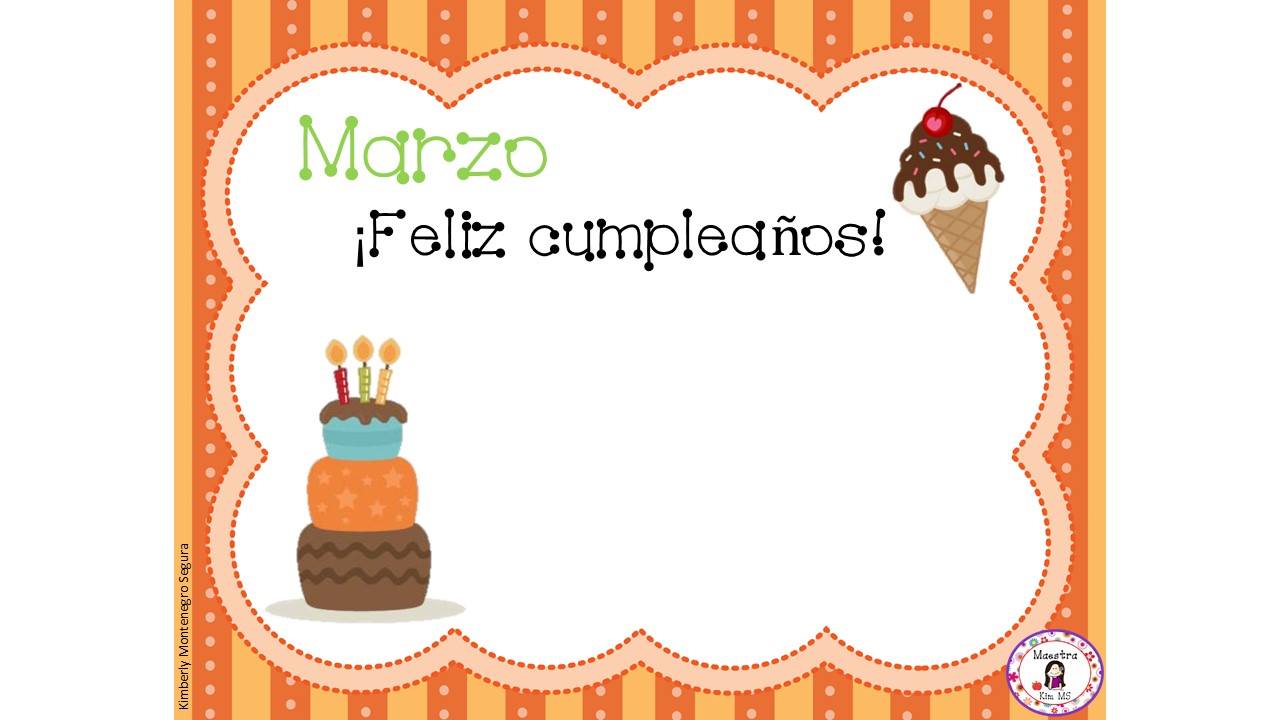 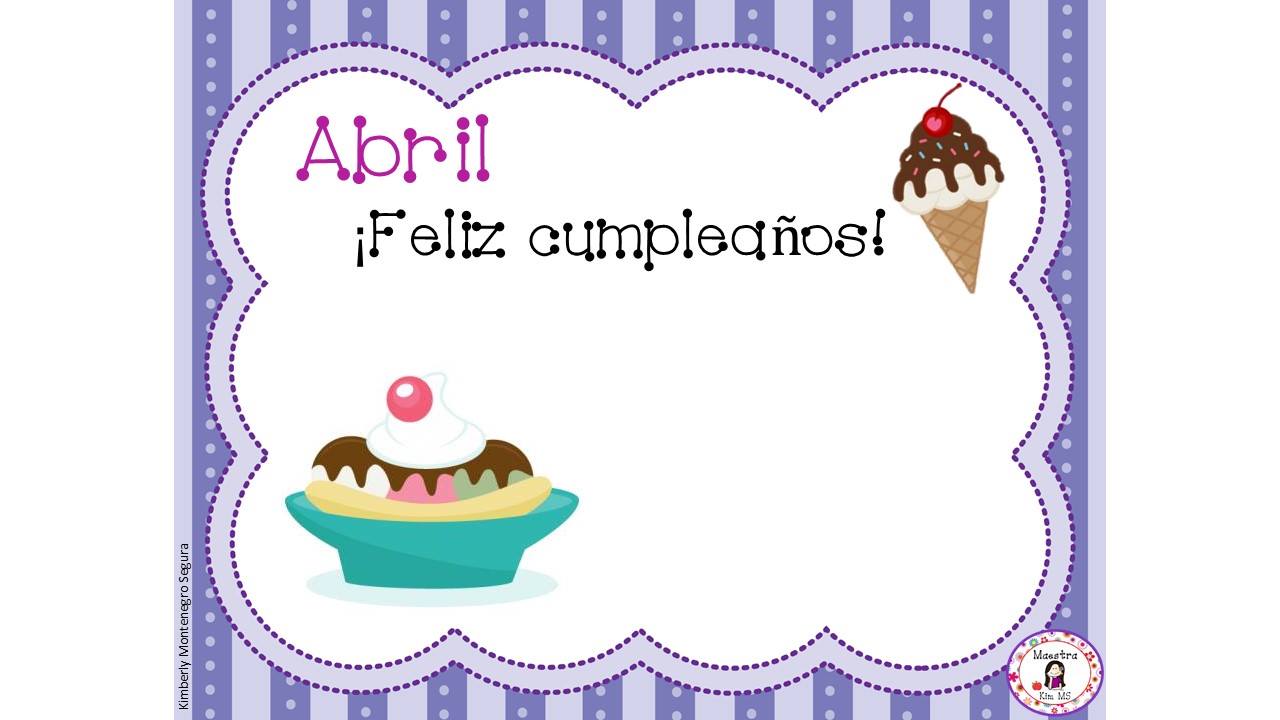 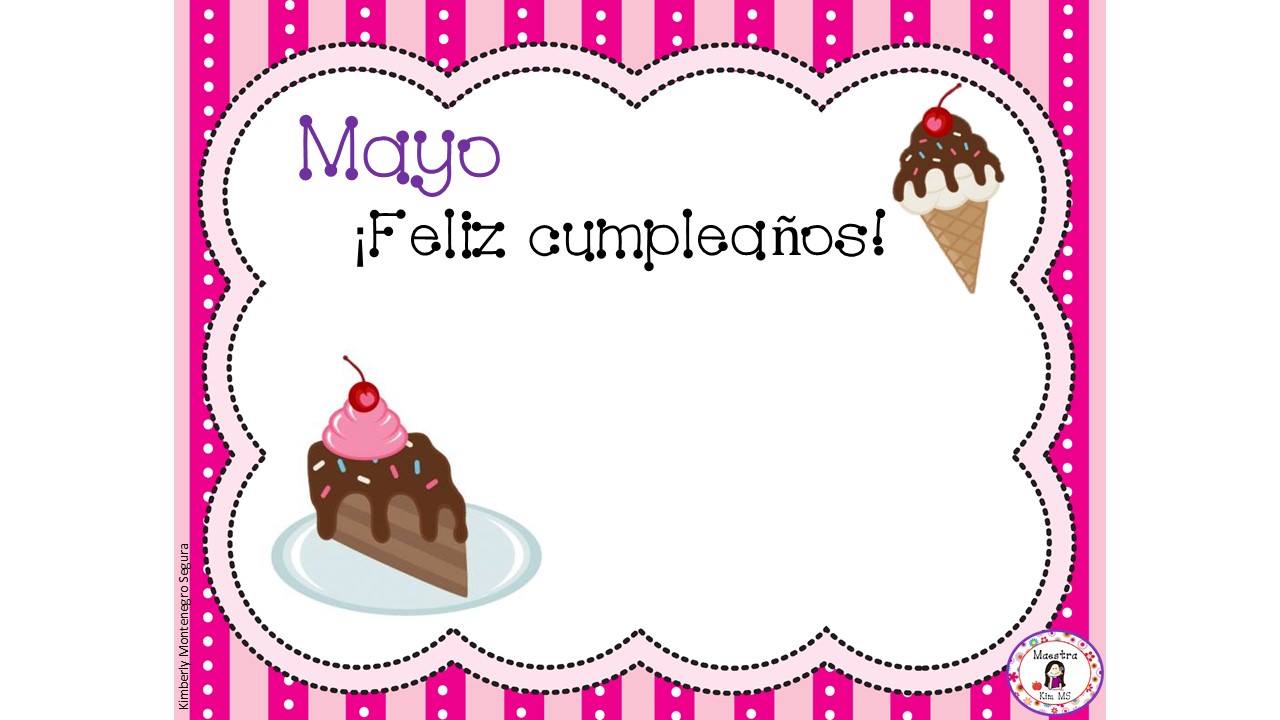 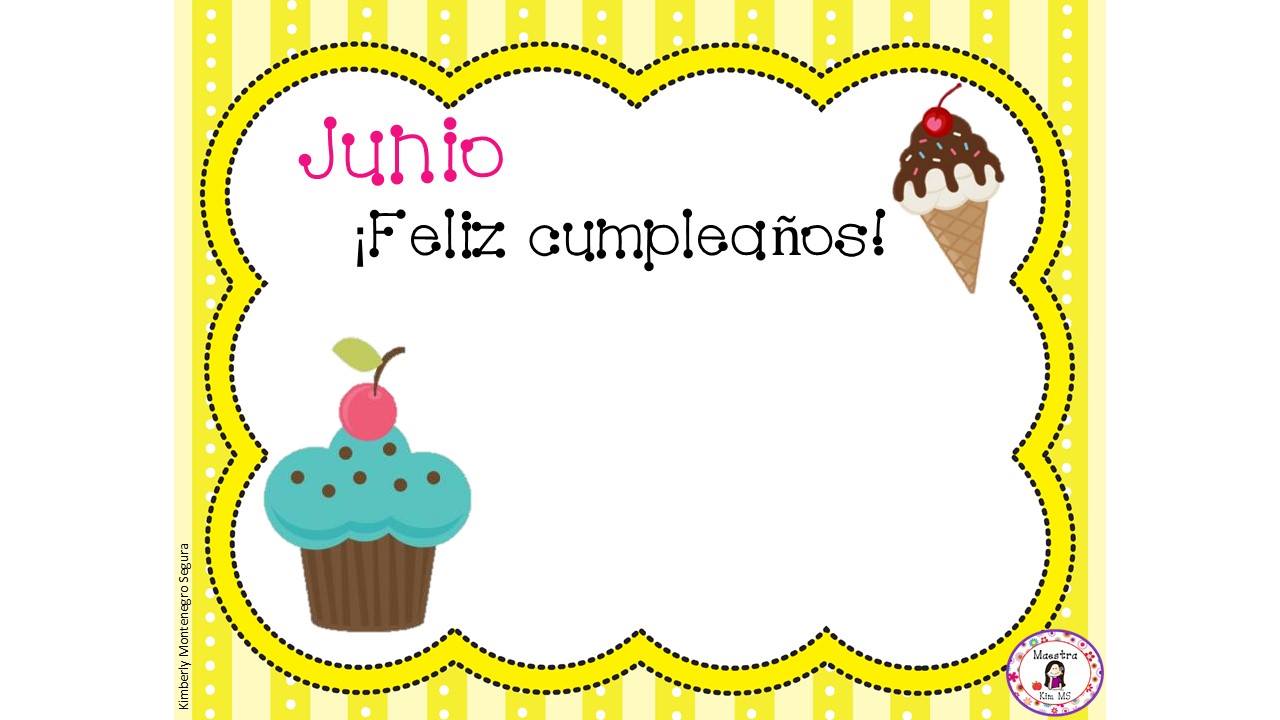 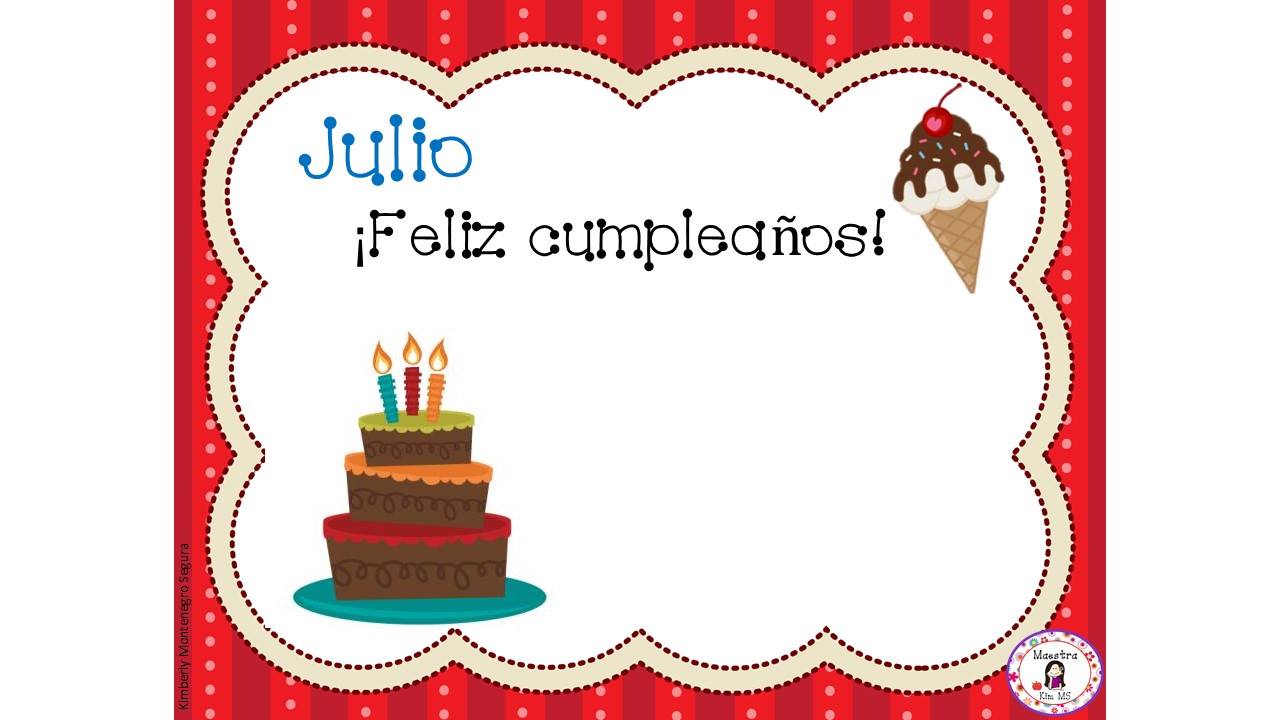 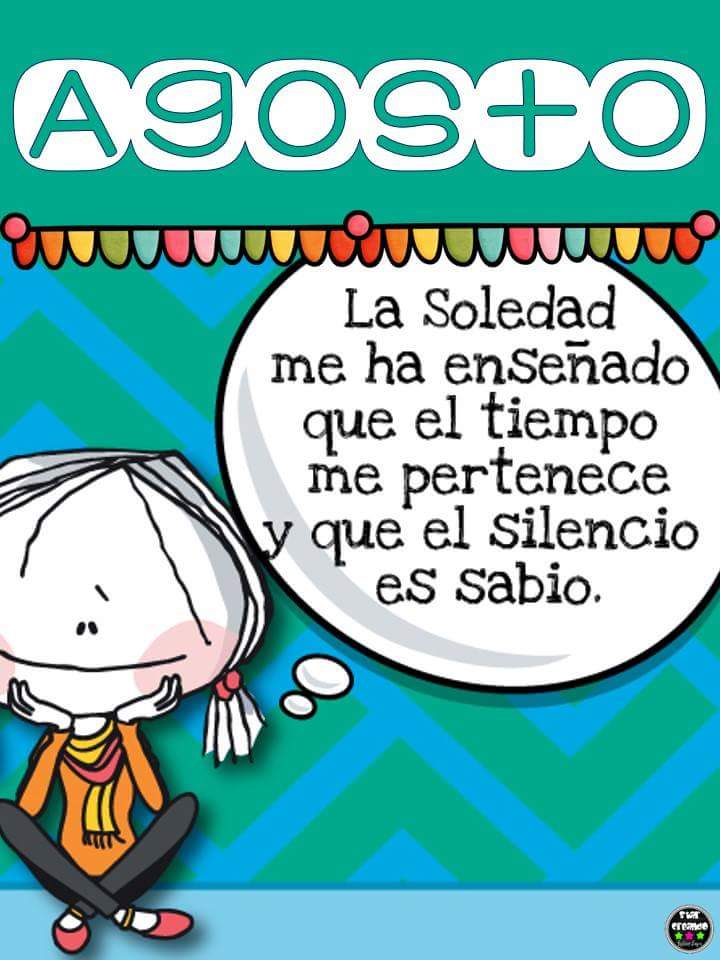 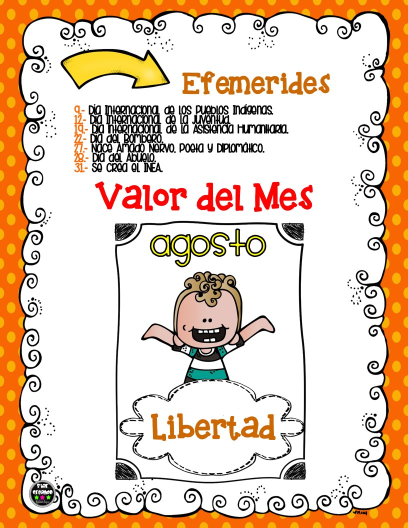 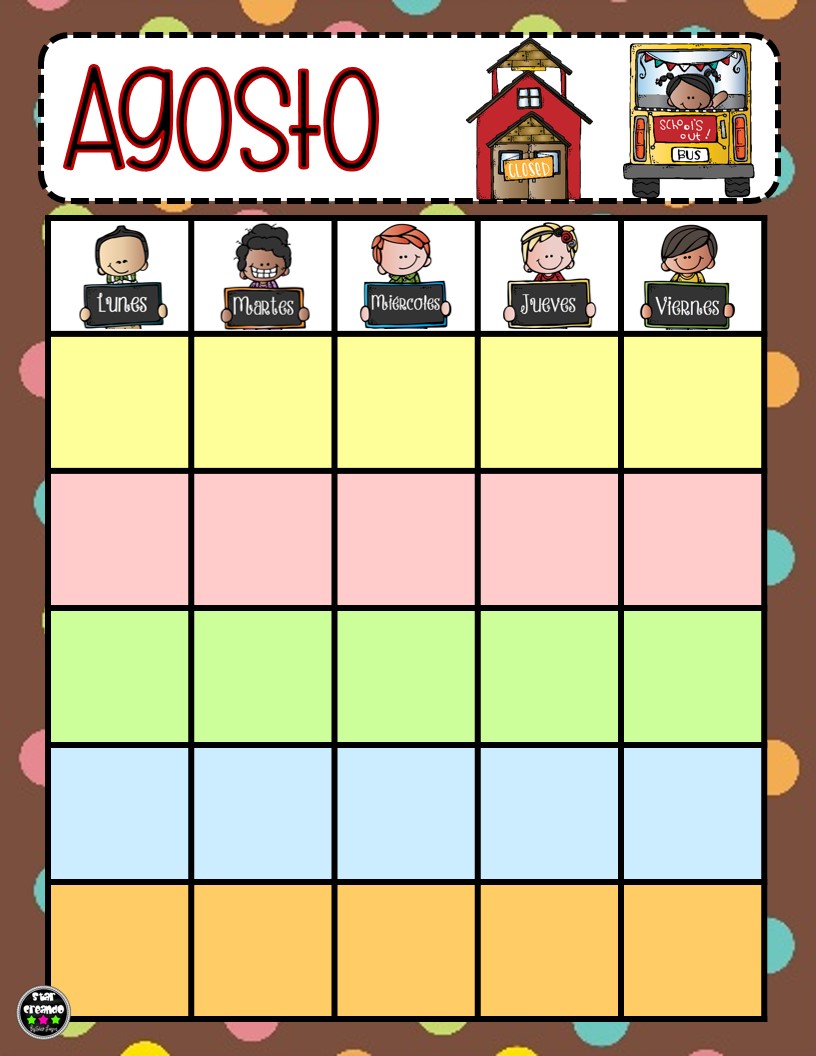                                                1                                    2                                    3                                    4                                   5                                               8                                    9                                  10                                  11                                12                                            15                               16                                     17                                18                                   19                                            22                                  23                                24                                 25                                    26                                           29                                  30                                   31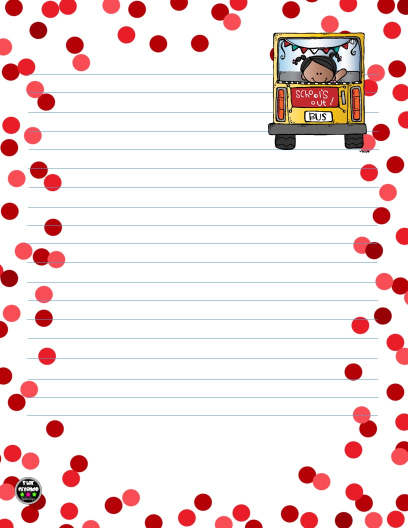 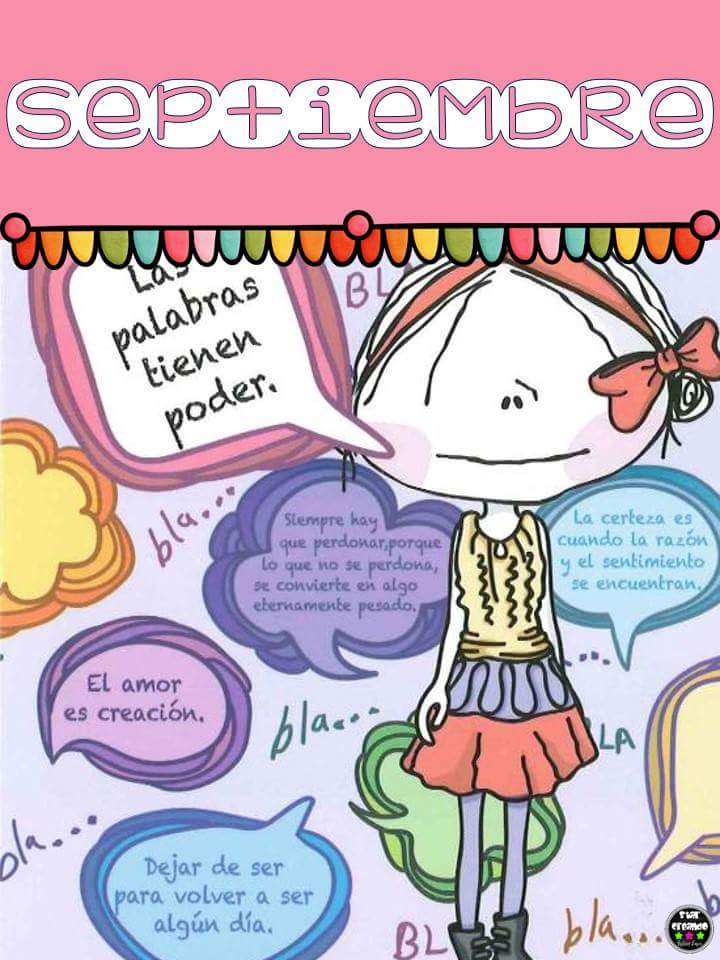 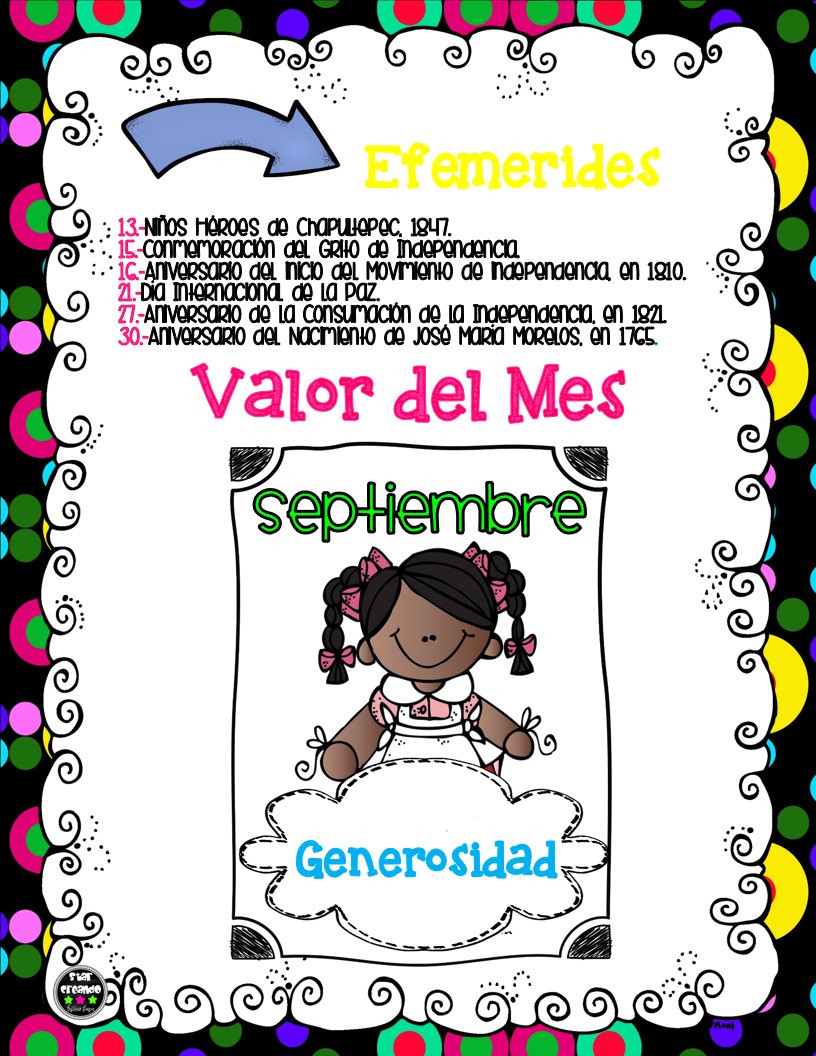 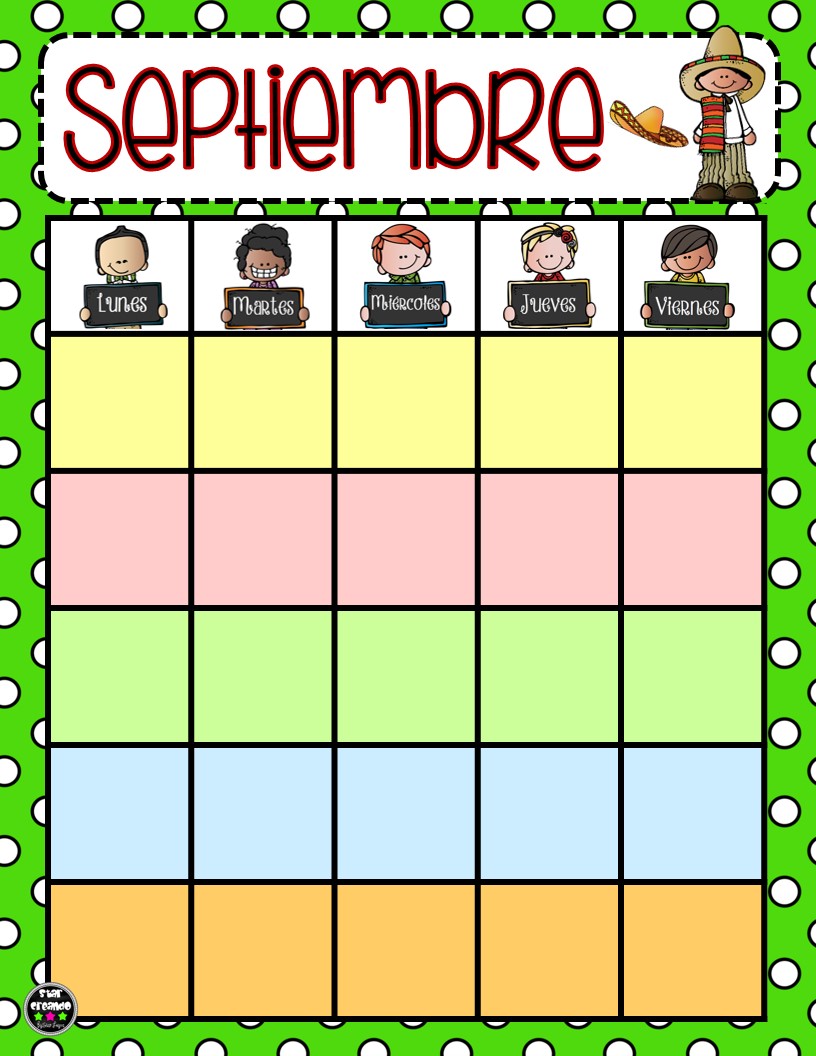 2                                              5                           6                           7                            8                          9                                  12                           13                          14                            15                        16                                   19                         20                         21                          22                         23                                 26                          27                        28                           29                       30                                             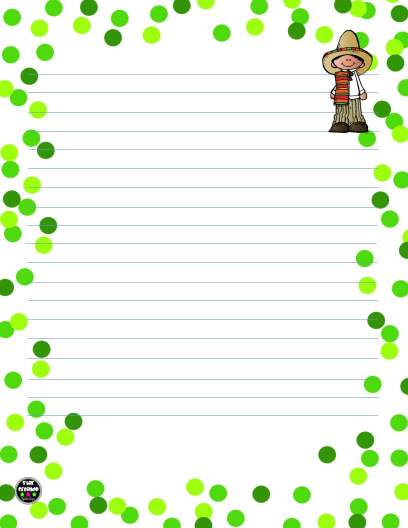 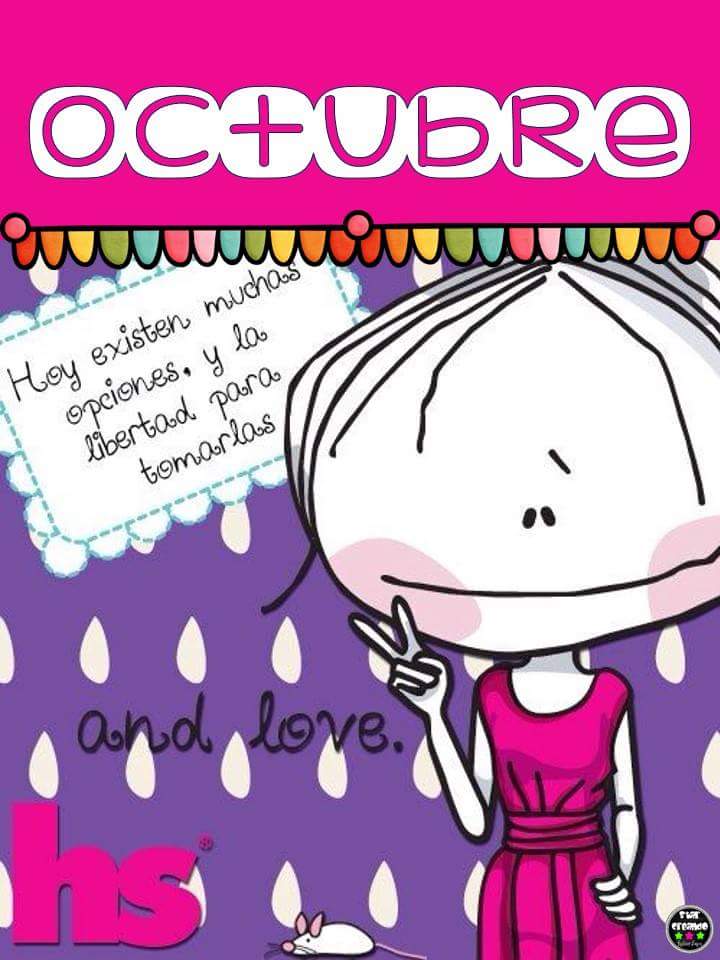 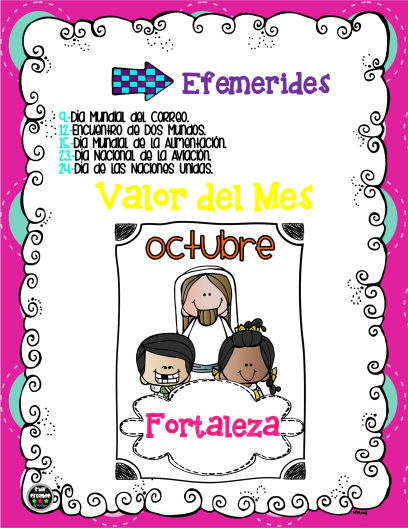 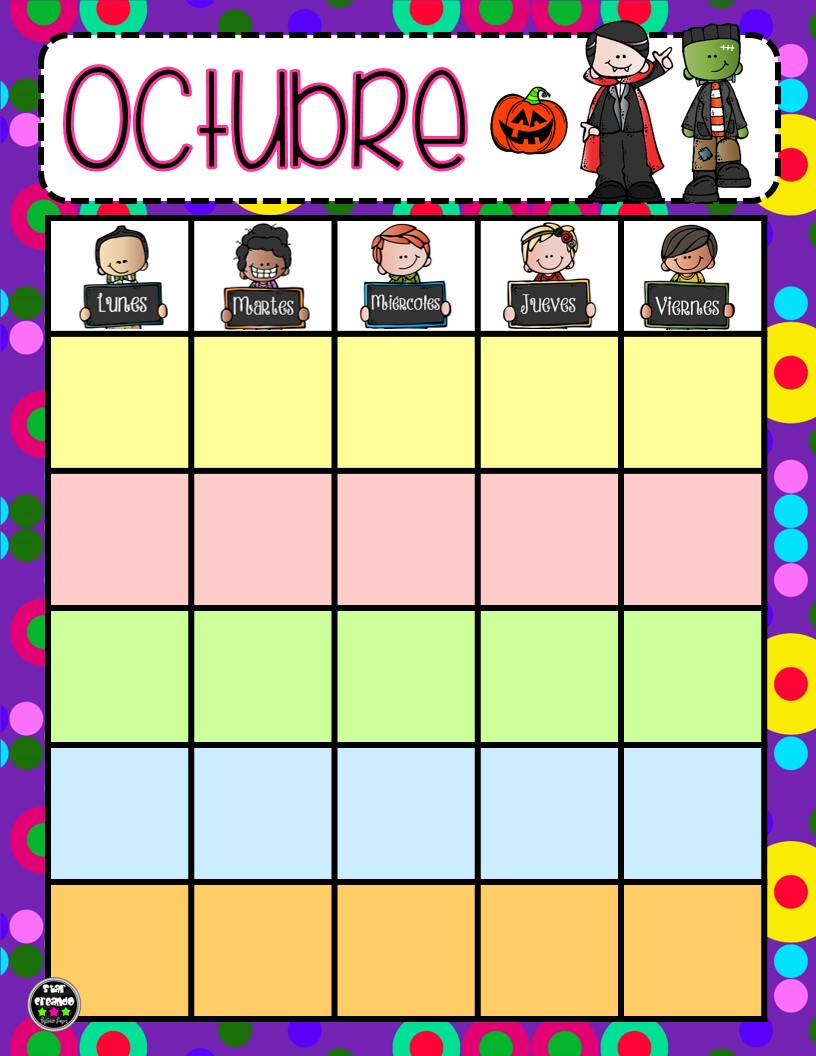                                  31                                   3                             4                          5                            6                           7                                 10                           11                            12                         13                          14                                   17                         18                          19                          20                           21                                  24                        25                           26                         27                        28 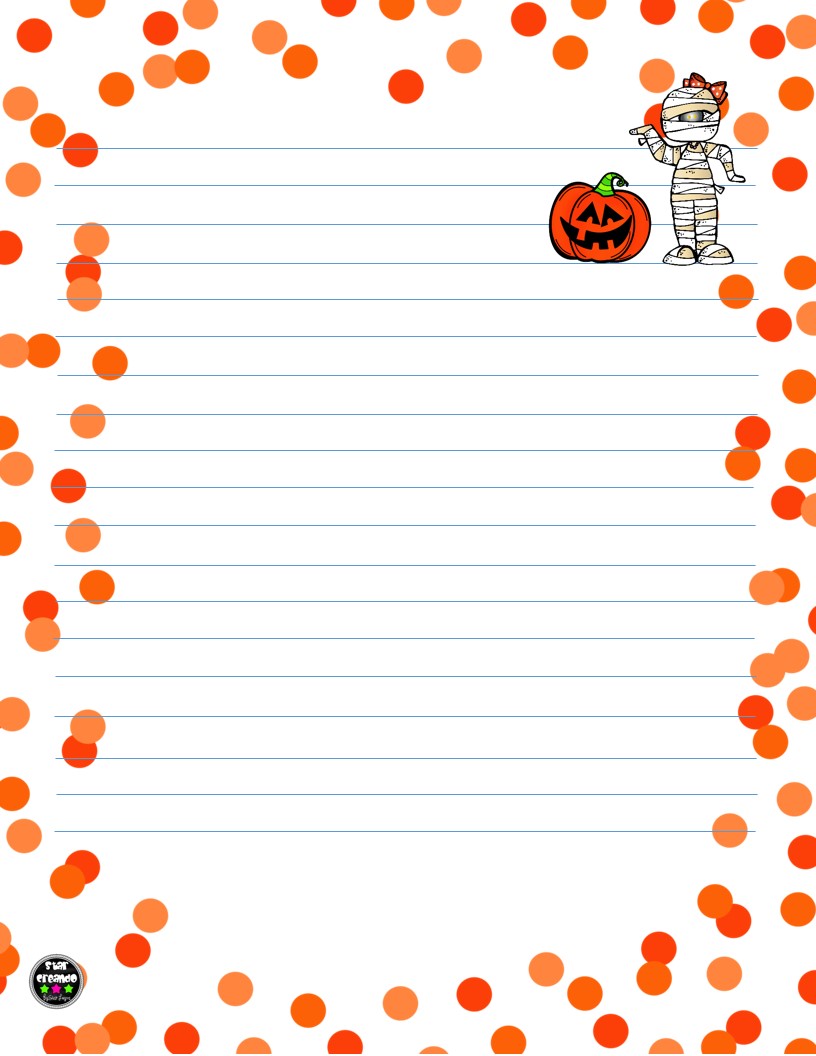 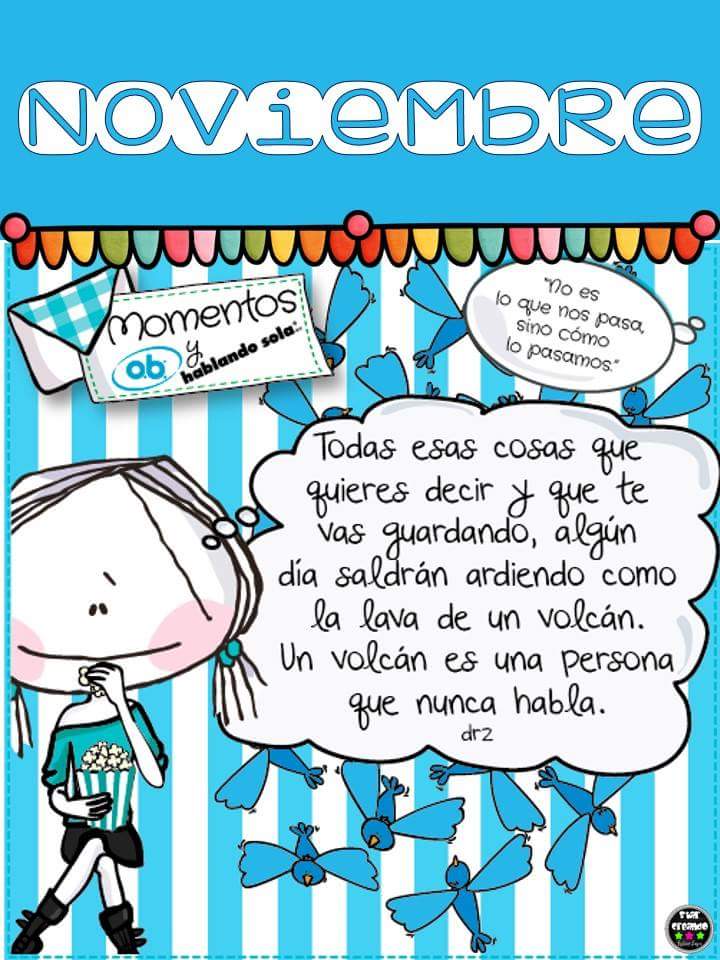 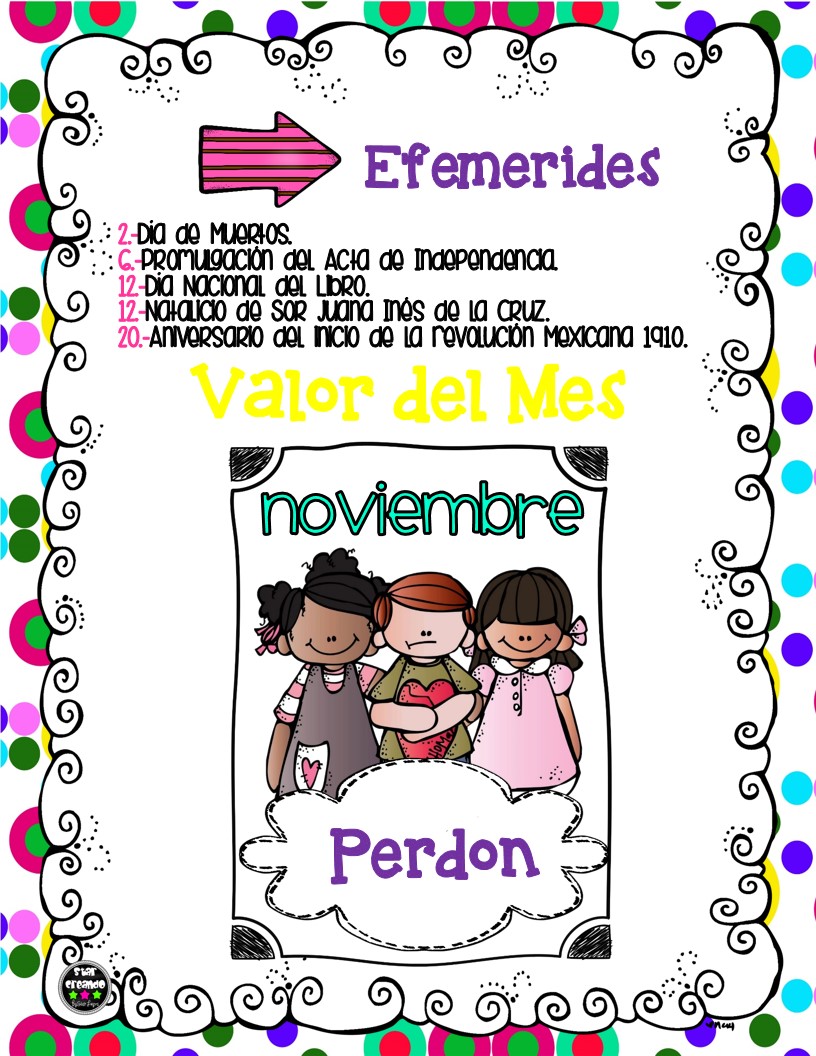 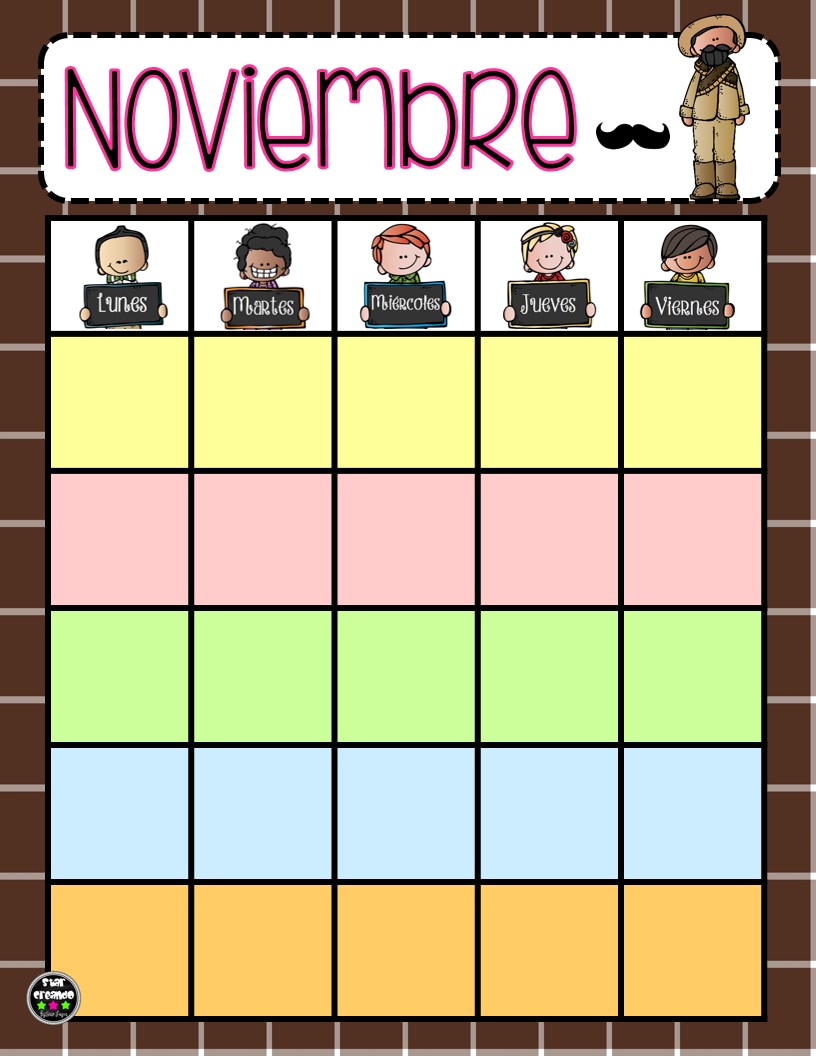                                                                 1                            2                            3                            4                                   7                           8                            9                          10                         11                                   14                          15                          16                          17                         18                                  21                           22                         23                         24                        25                                  28                          29                        30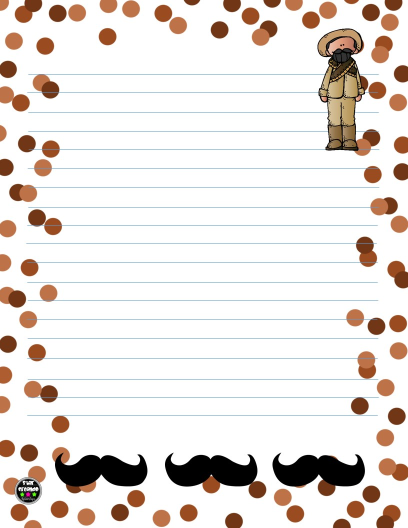 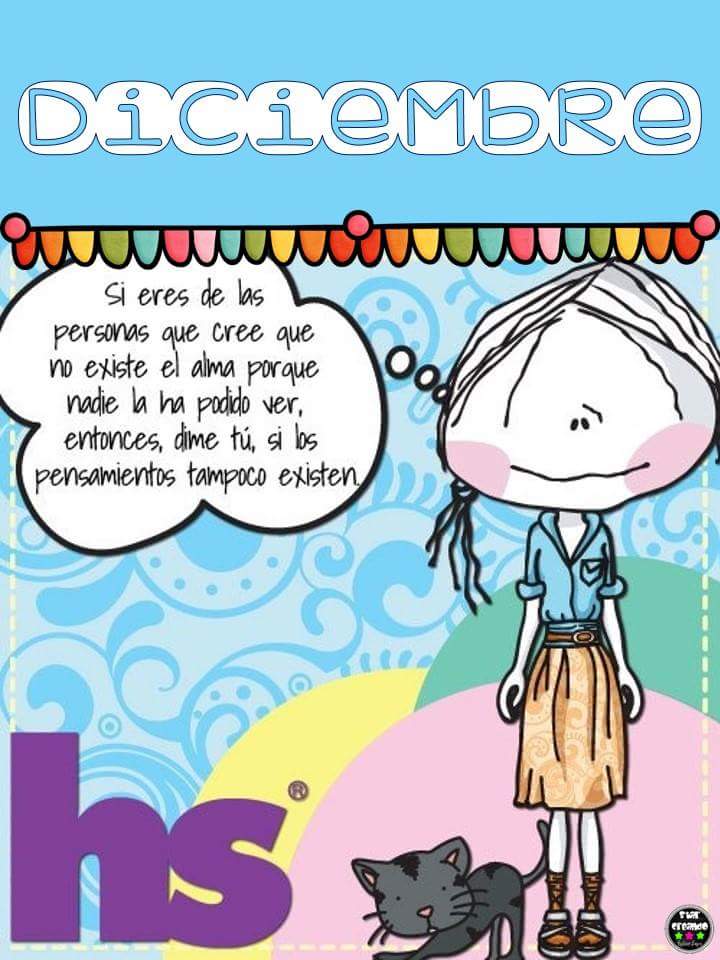 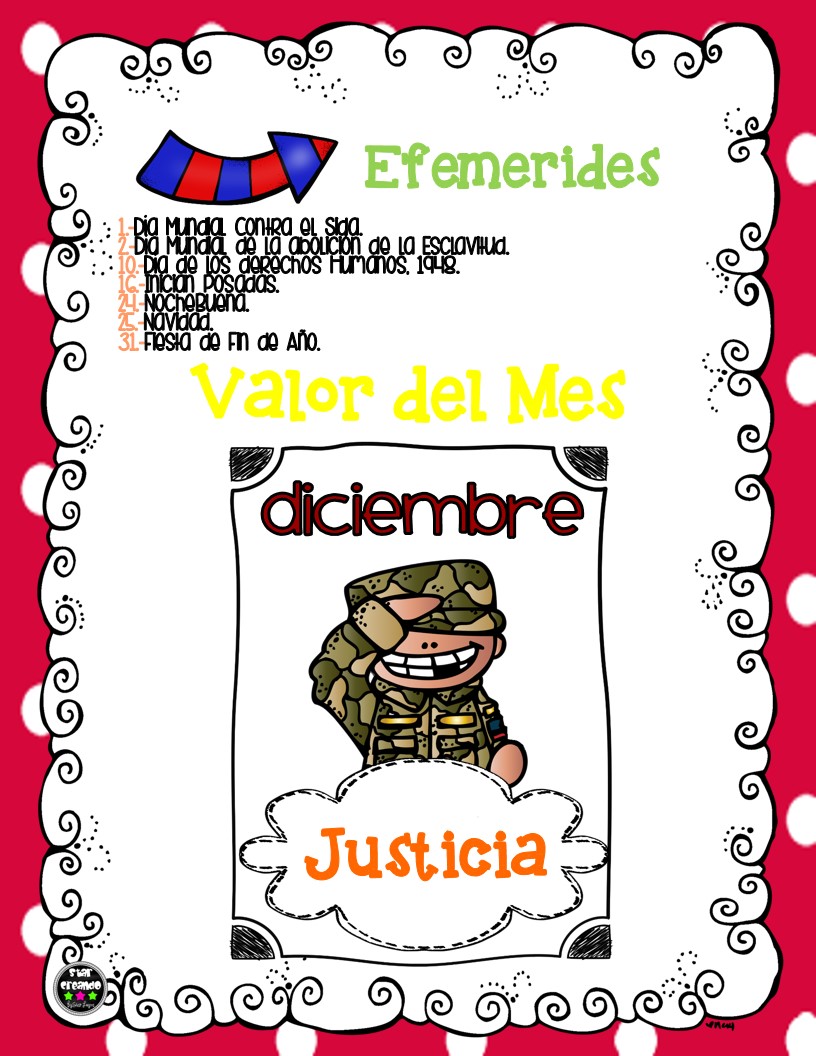 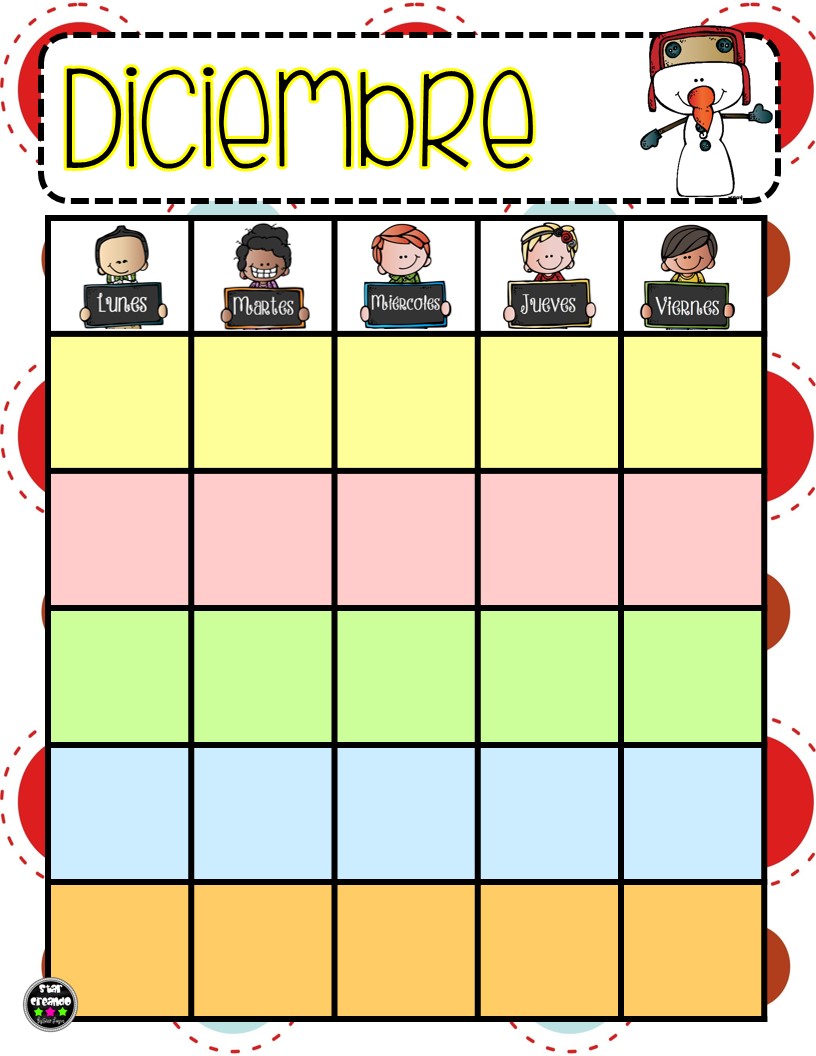 2                                     5                         6                           7                           8                           9                                  12                            13                         14                          15                         16                                    19                         20                        21                          22                         23                                  26                         27                          28                        29                        30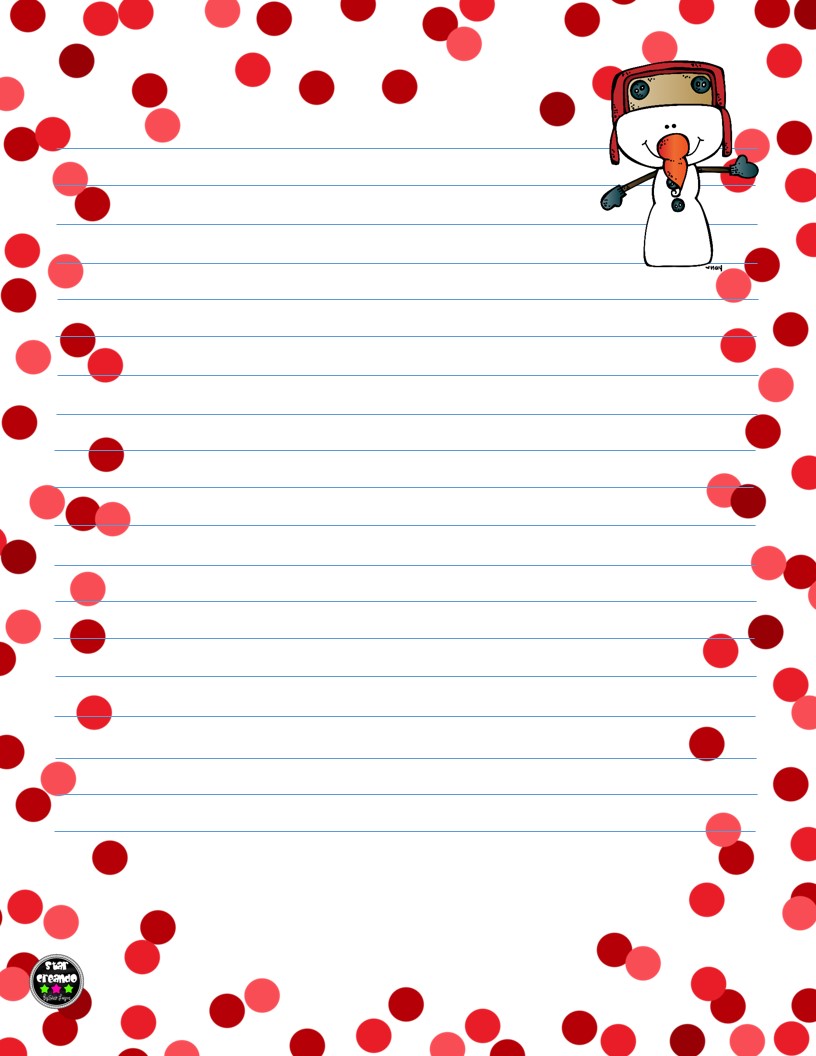 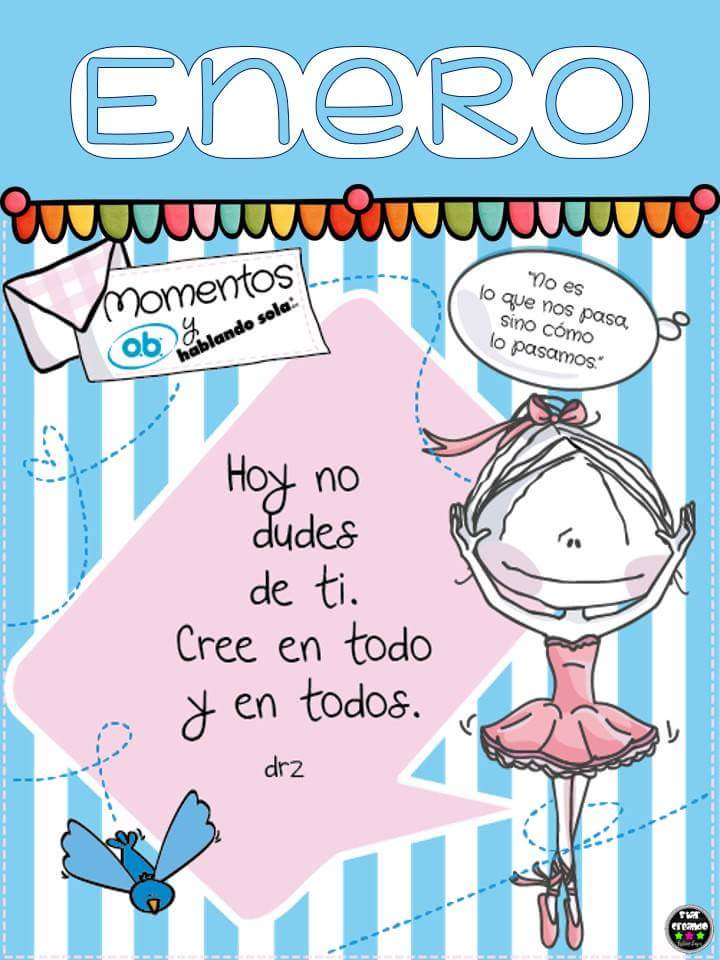 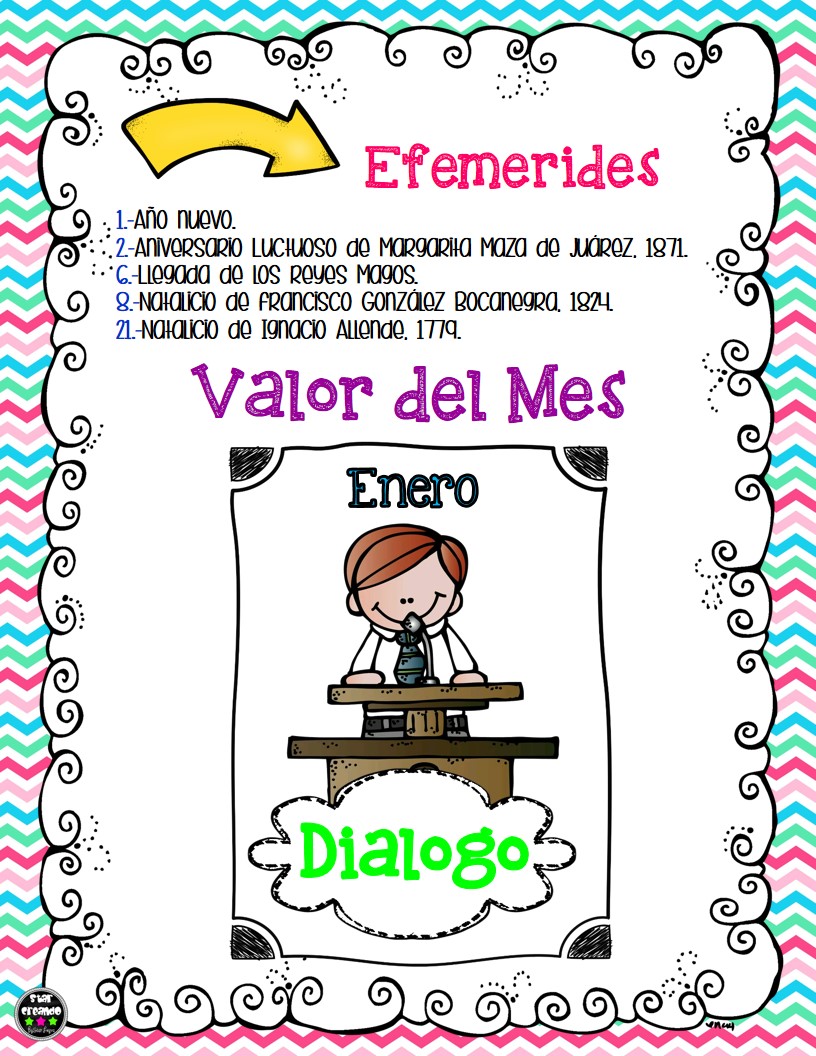 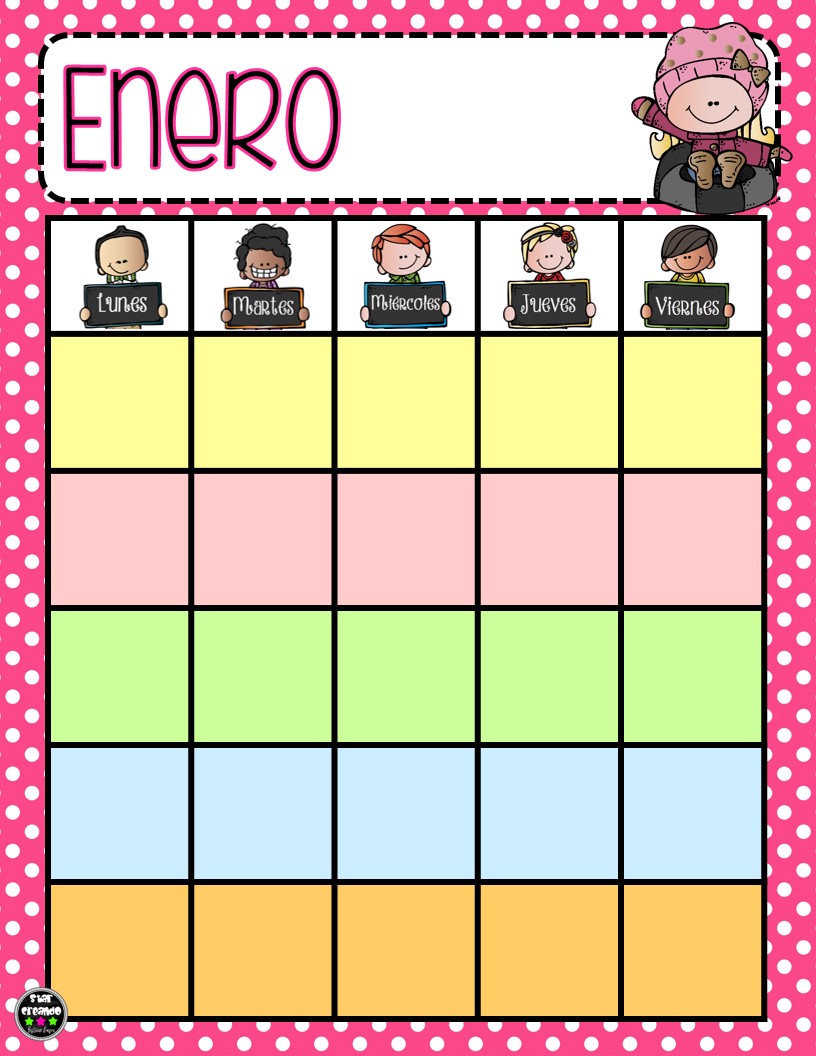                                              2                            3                            4                           5                            6                                   9                          10                           11                           12                         13                                 16                            17                         18                            19                         20                                  23                         24                          25                          26                        27                                  30                         31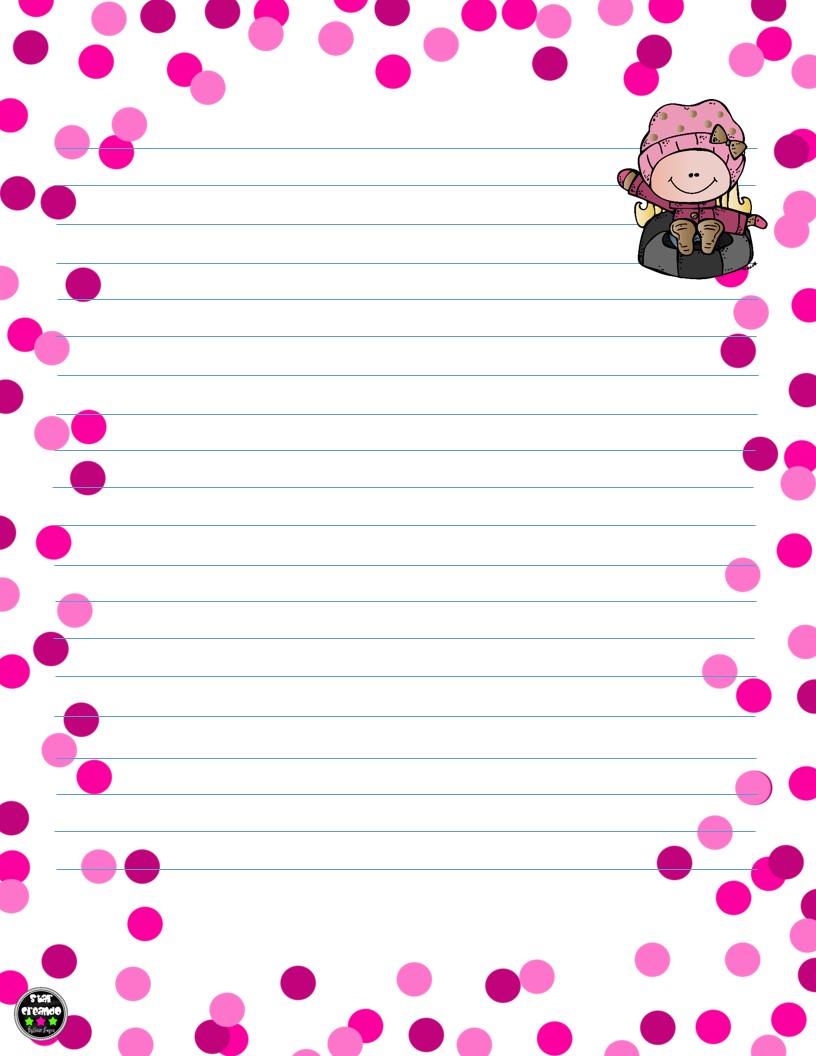 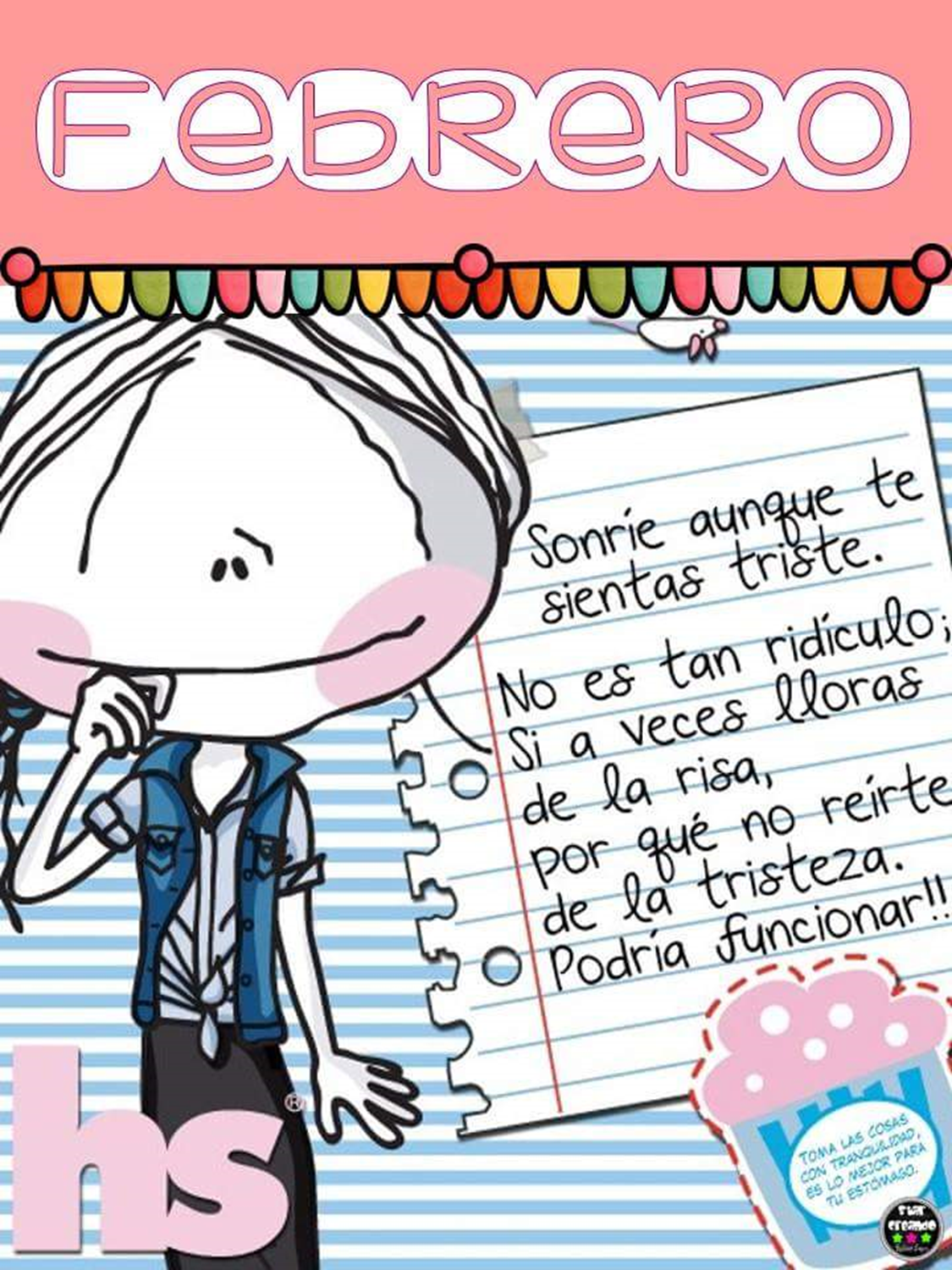 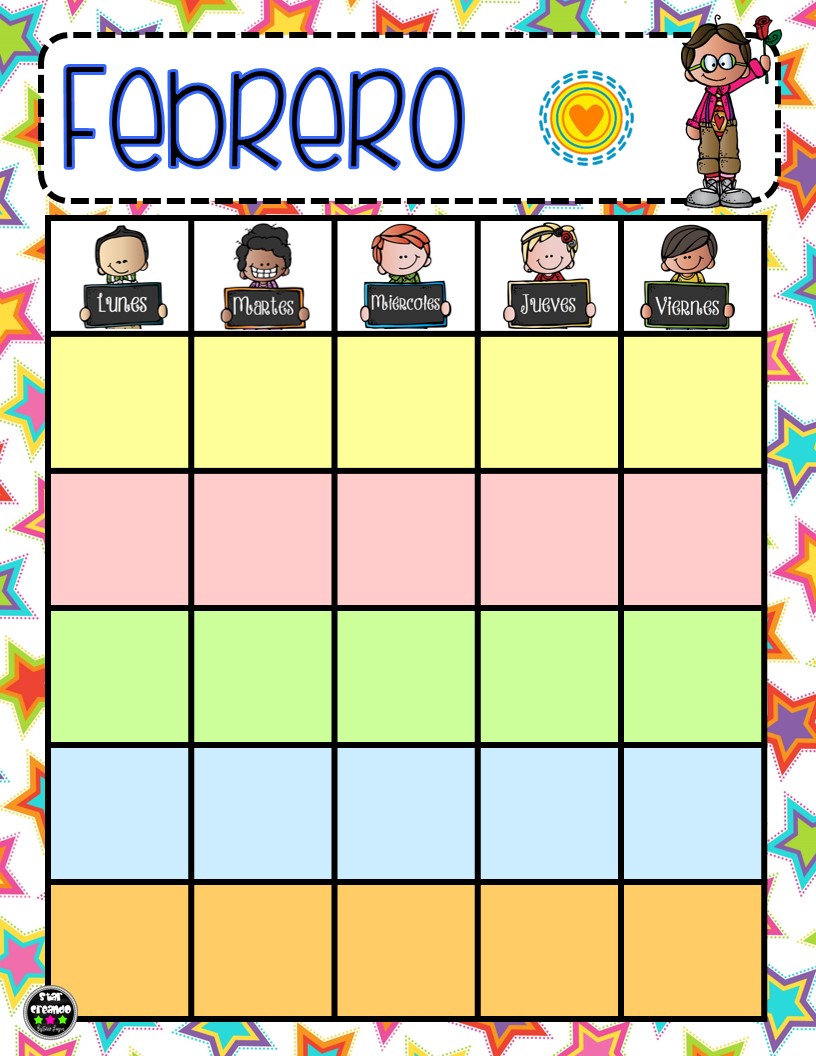                                                                                                                             1                           2                           3                                   6                             7                         8                              9                         10                                  13                           14                           15                          16                        17                                 20                        21                            22                          23                          24                                27                         28               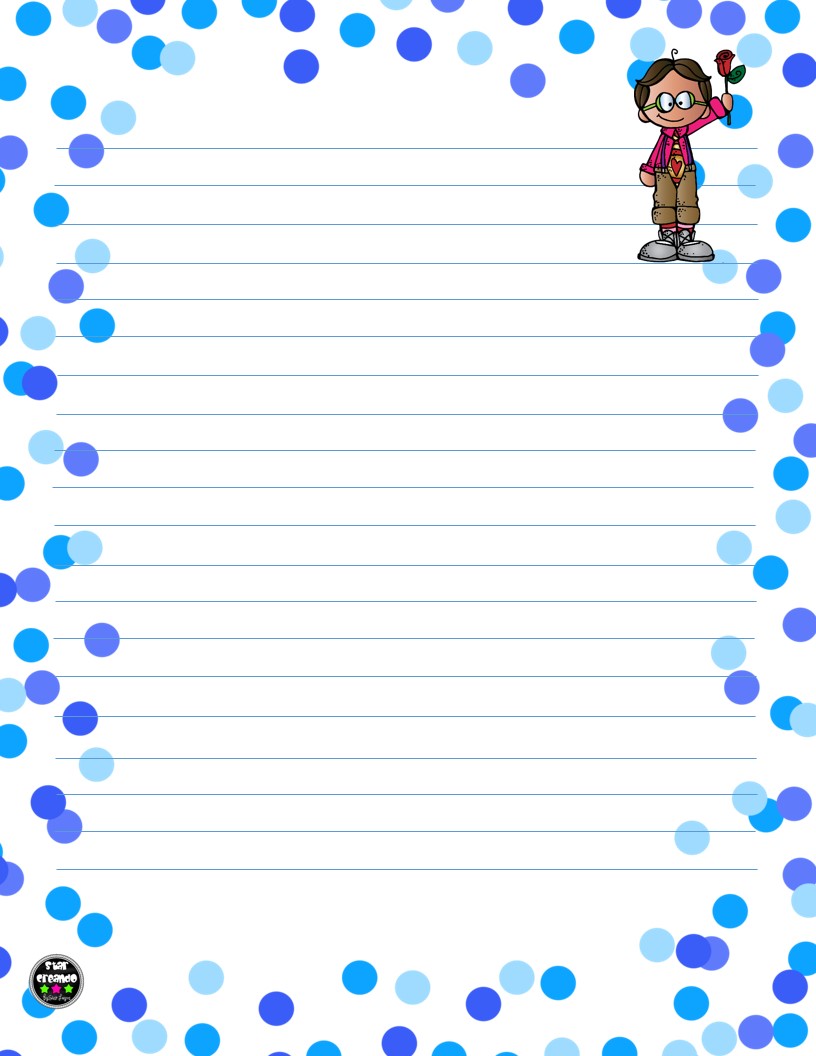 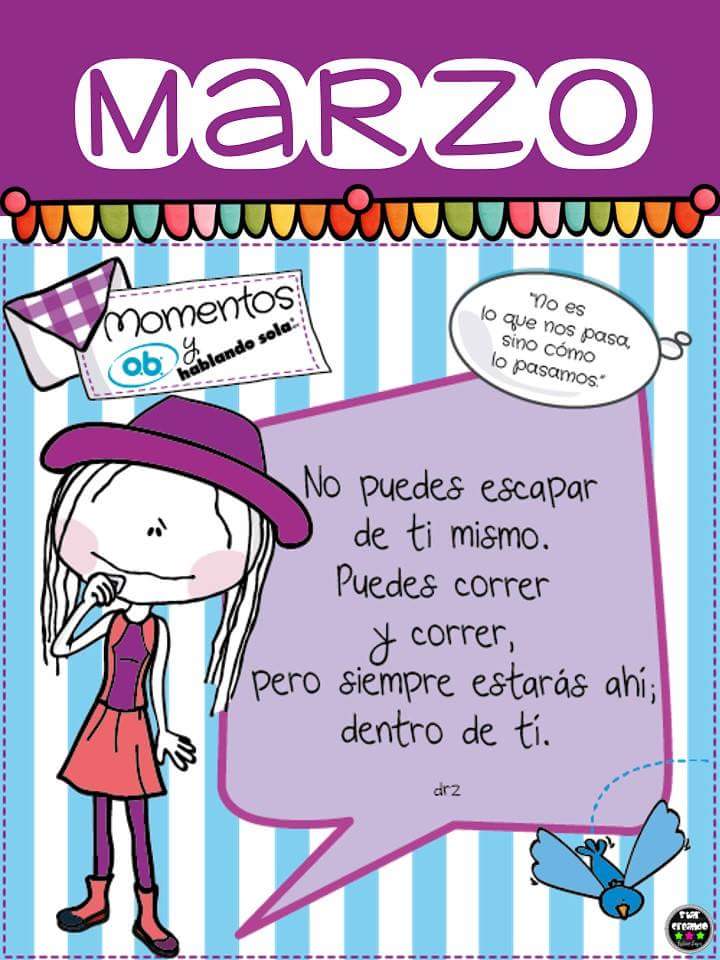 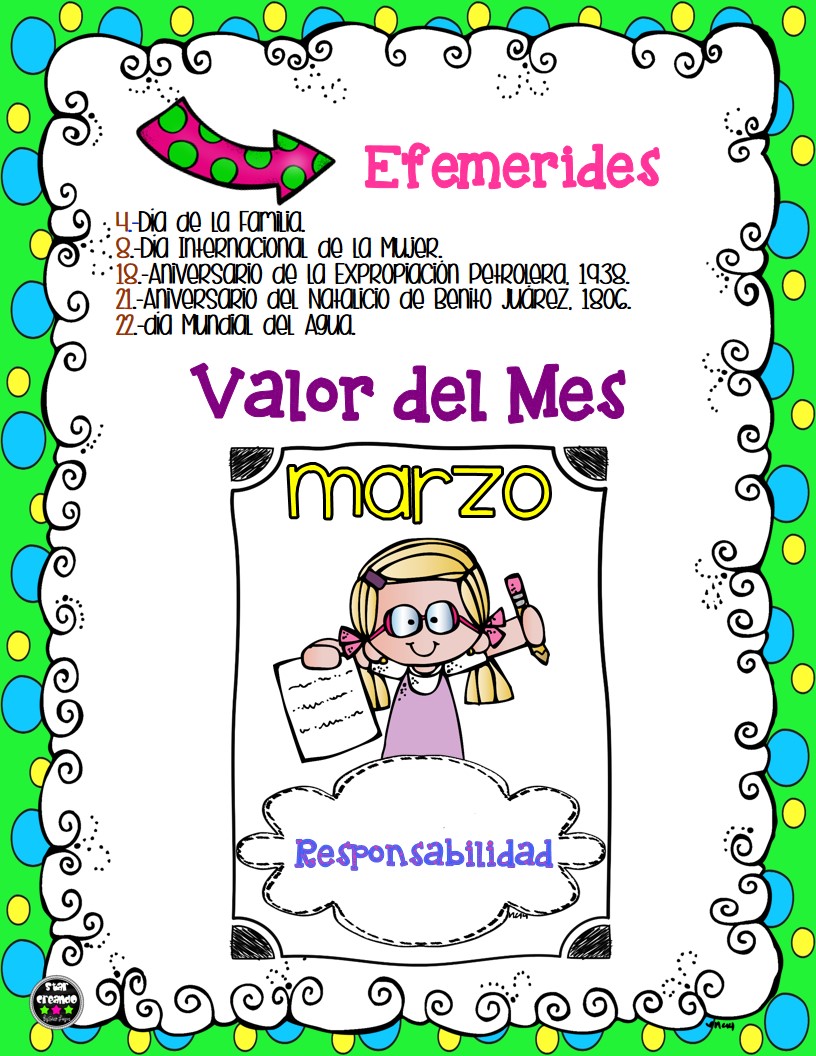 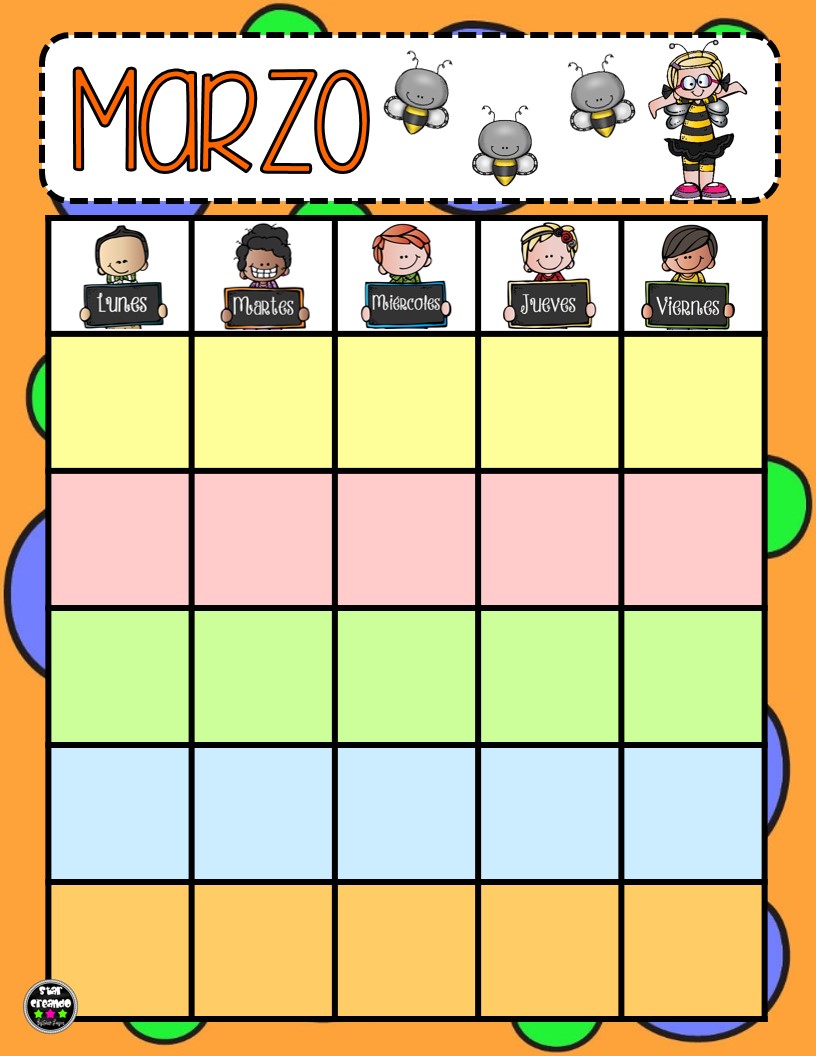                                                                                                                          1                             2                            3                                   6                            7                          8                              9                          10                                    13                        14                          15                          16                             17                                  20                         21                           22                        23                          24                                  27                         28                       29                           30                             31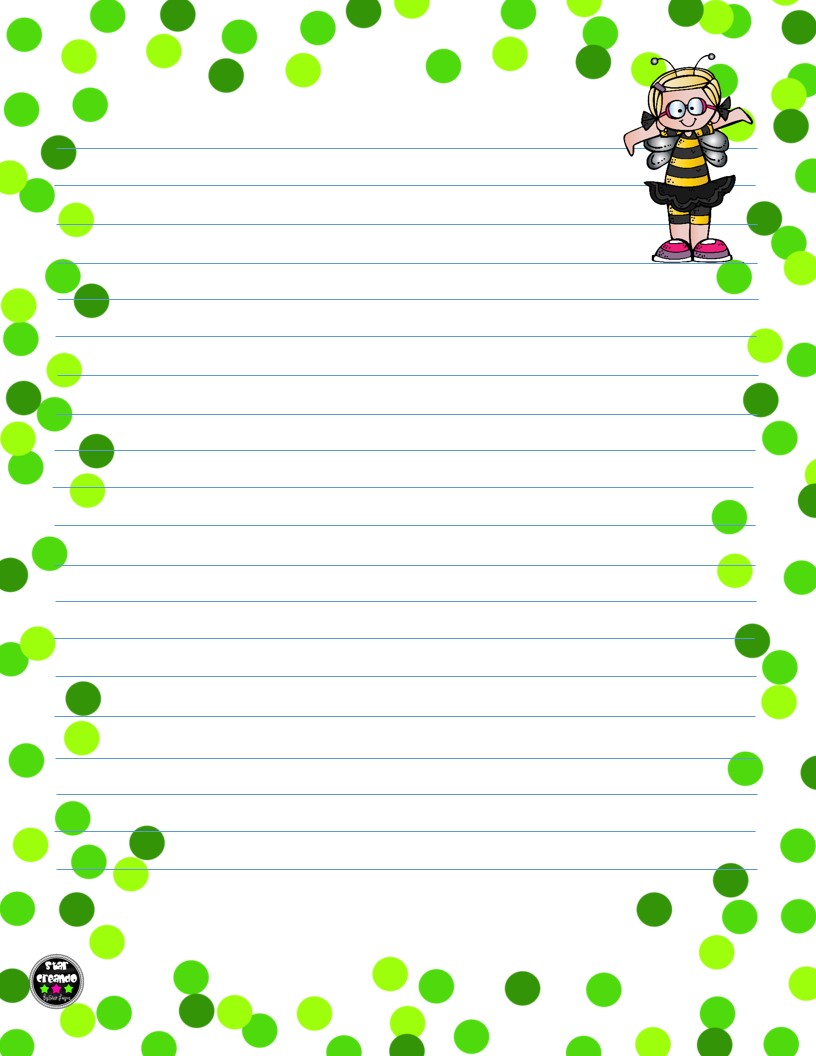 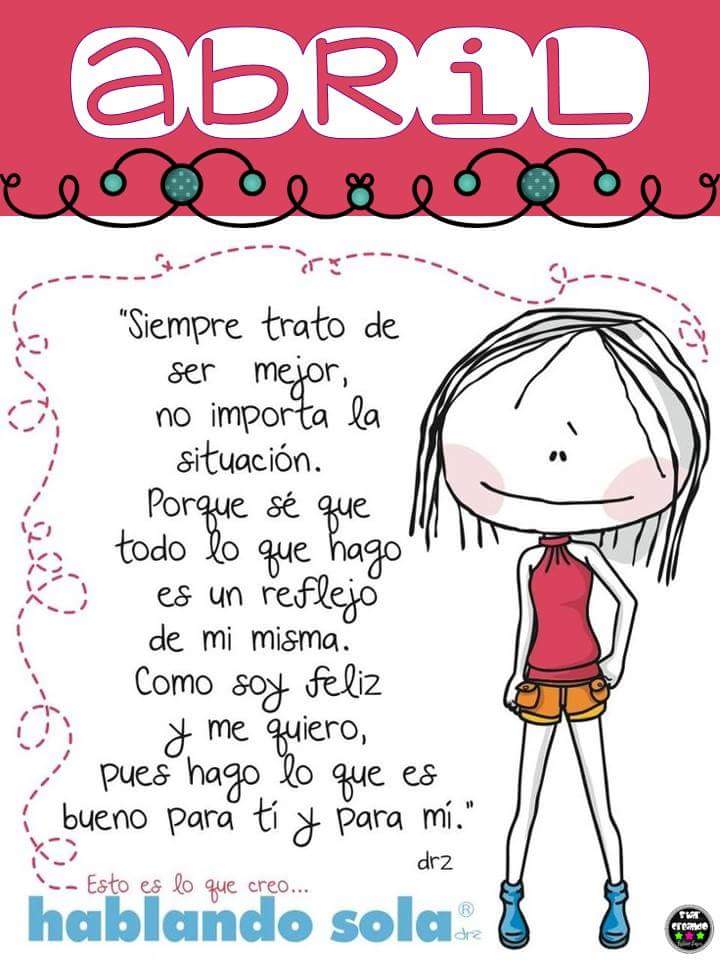 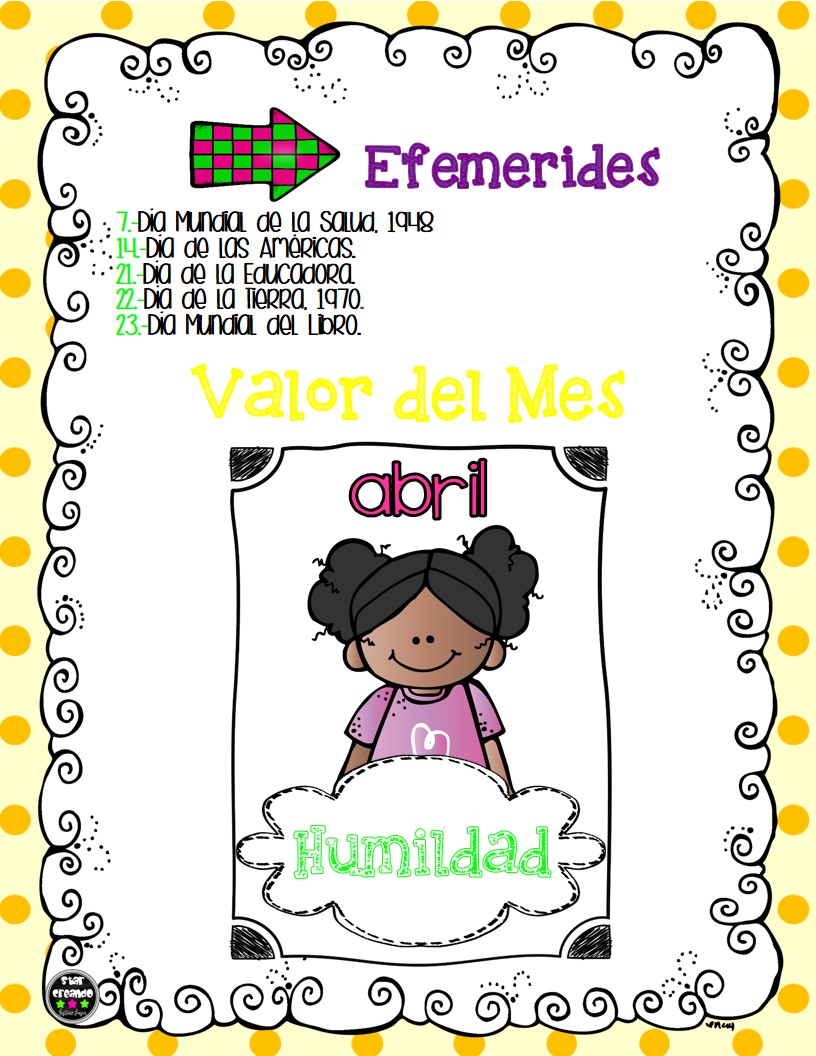 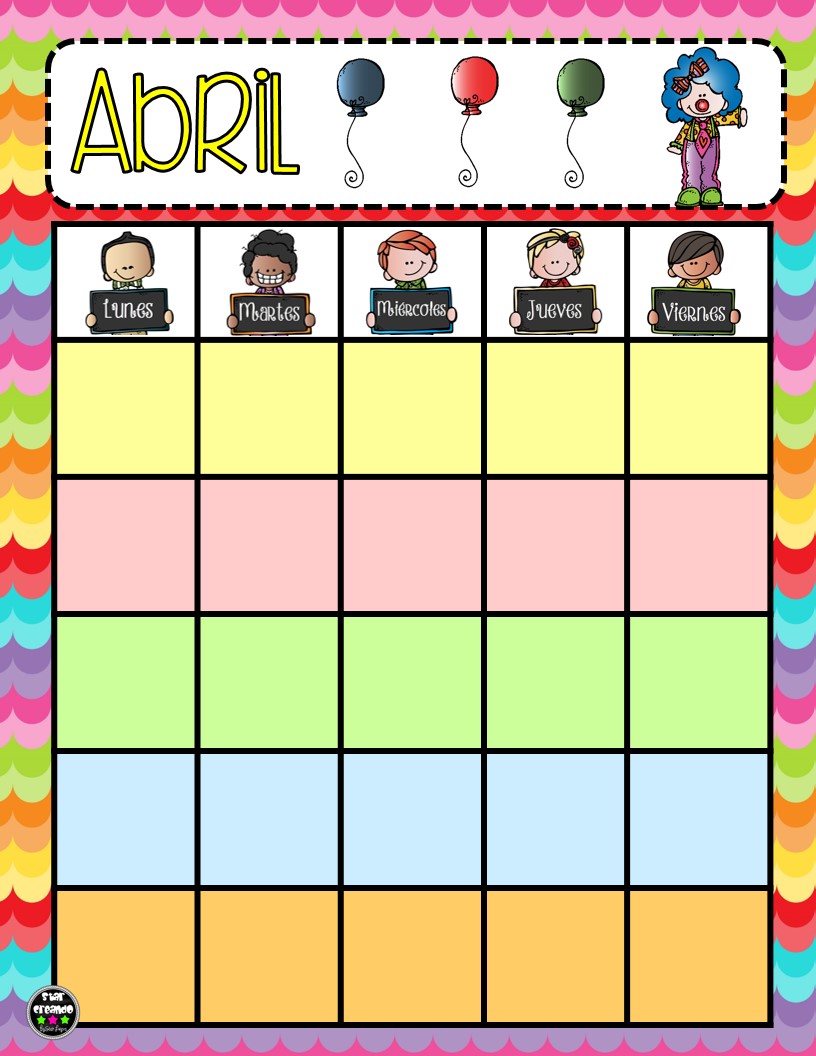                                                3                             4                           5                          6                            7                                    10                        11                            12                           13                           14                                   17                         18                           19                          20                          21                                   24                        25                         26                           27                      28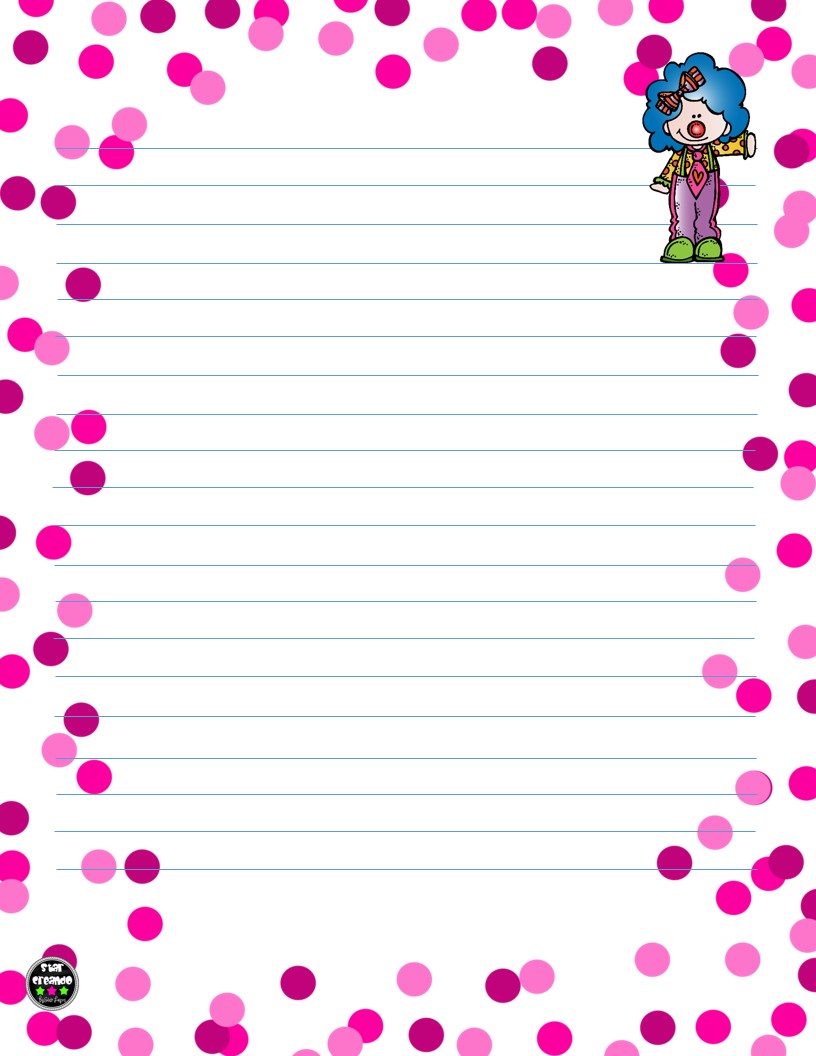 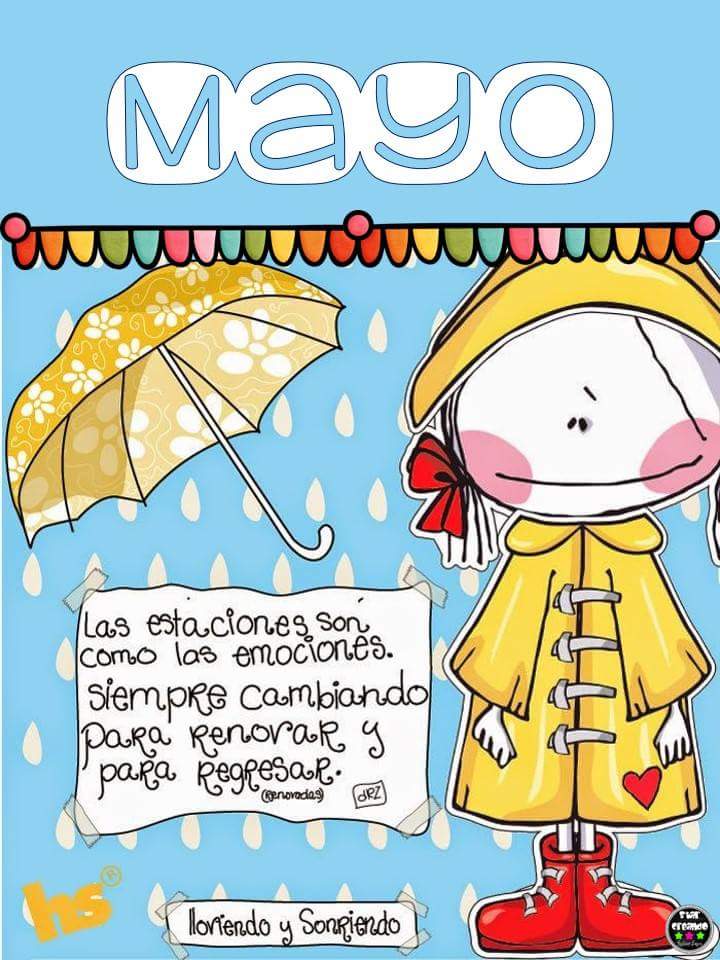 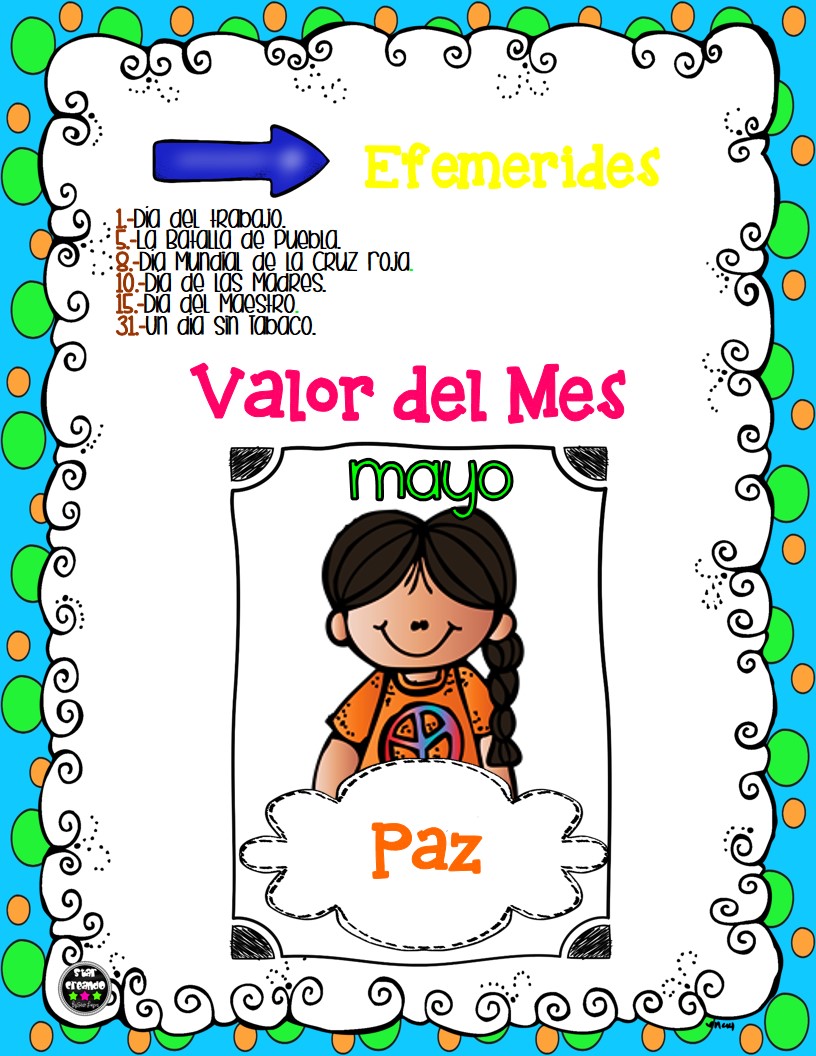 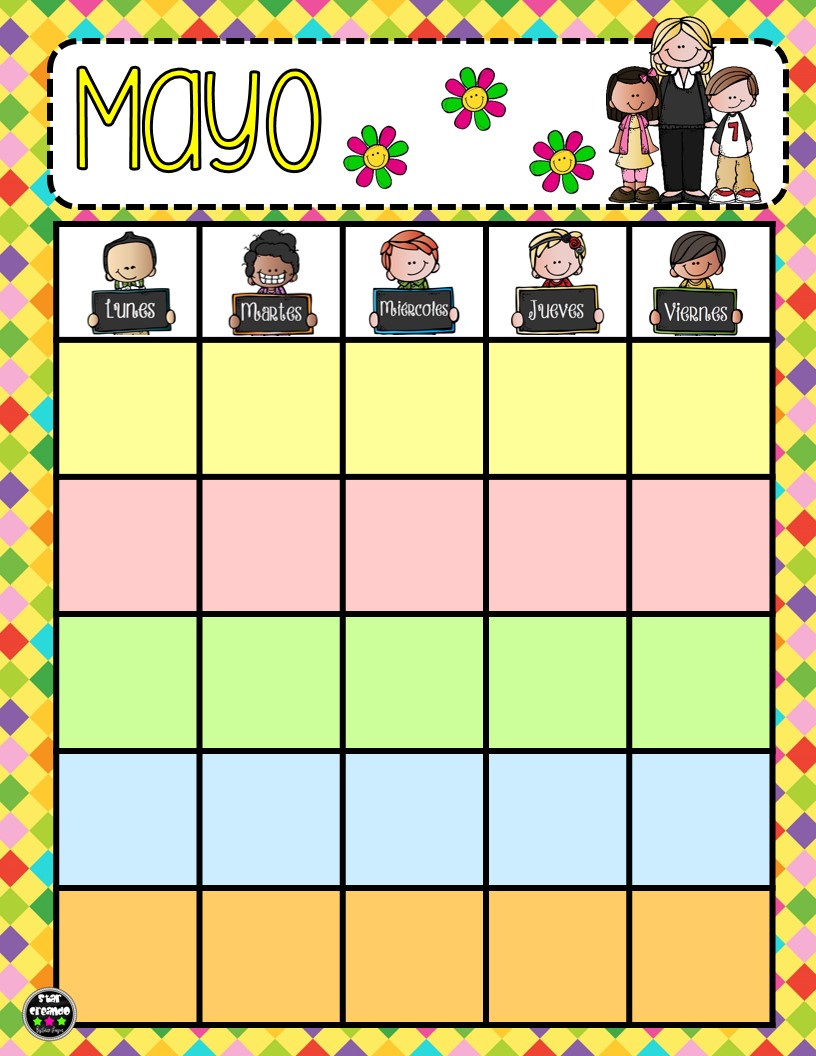                                     1                             2                           3                             4                           5                                      8                           9                          10                          11                           12                                  15                           16                           17                           18                         19                                   22                         23                           24                          25                          26                                  29                          30                          31      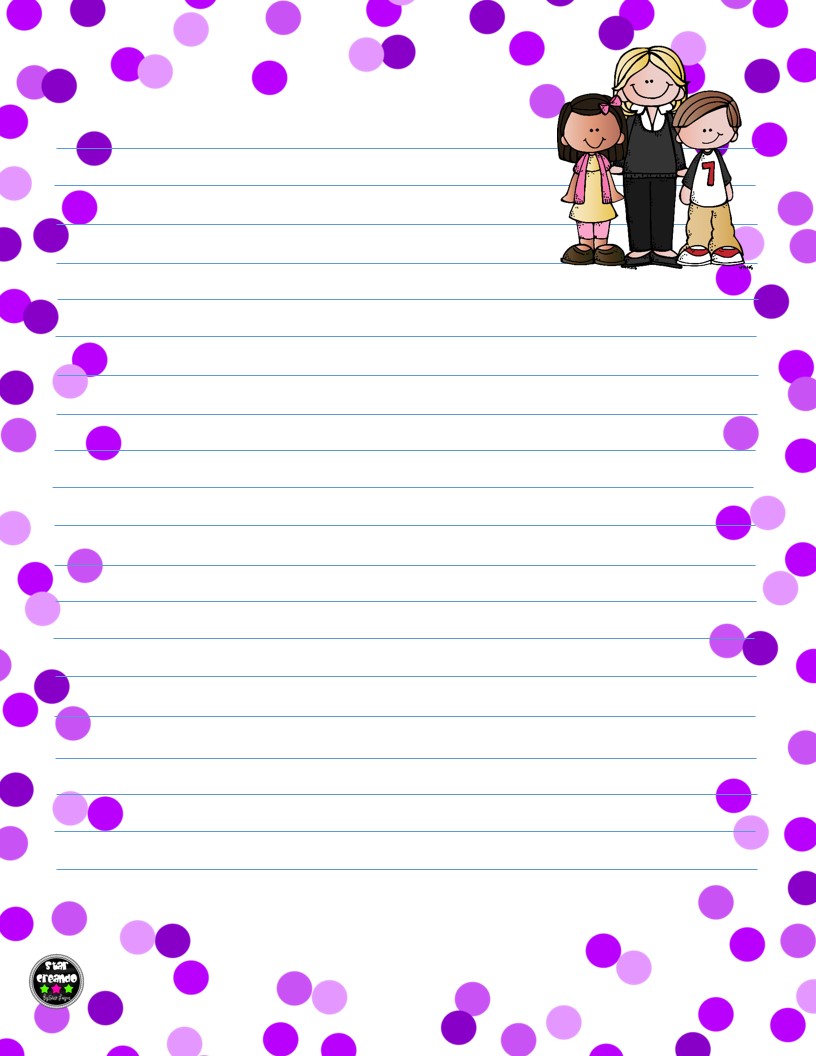 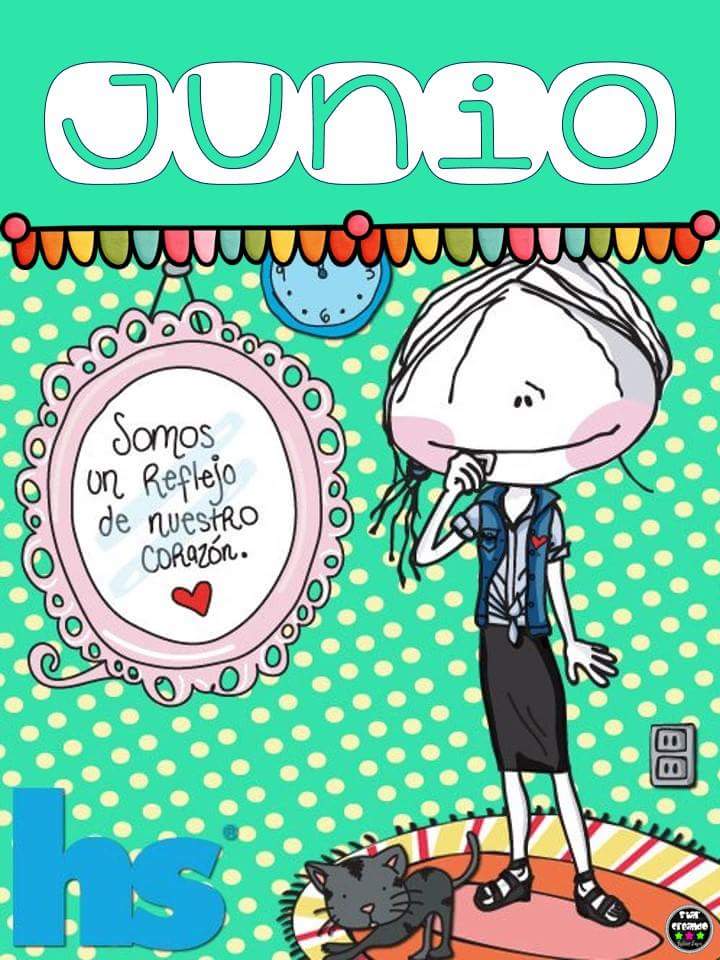 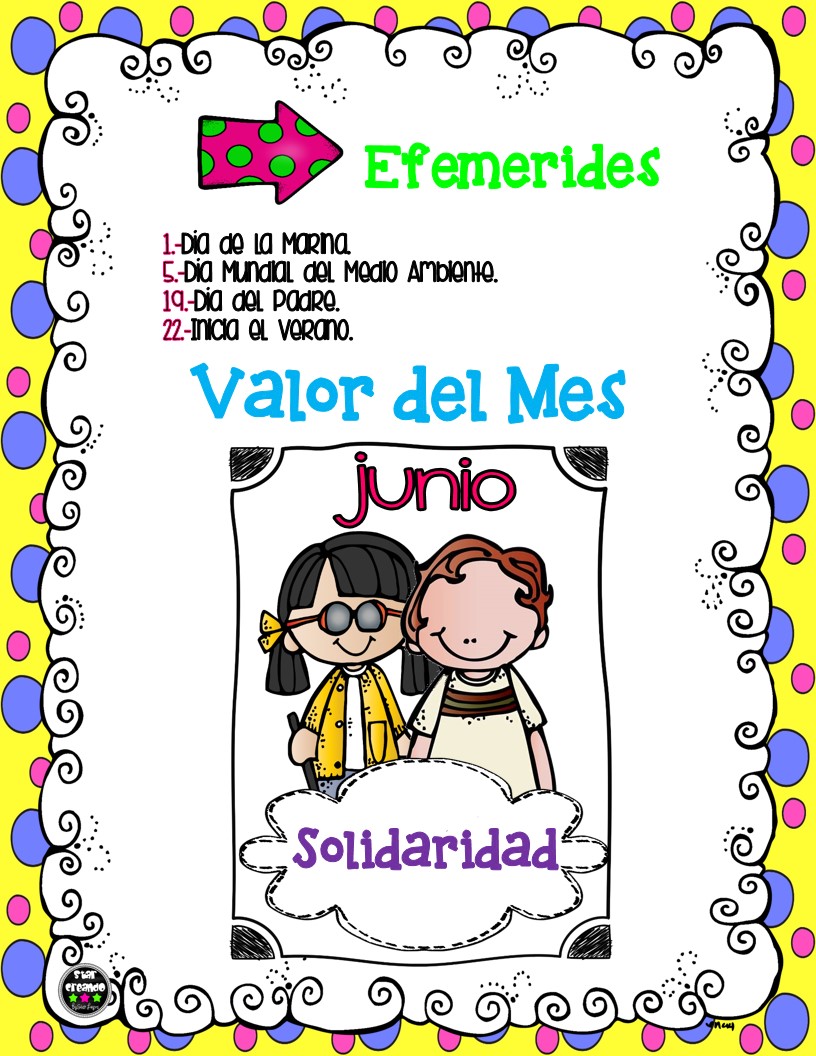 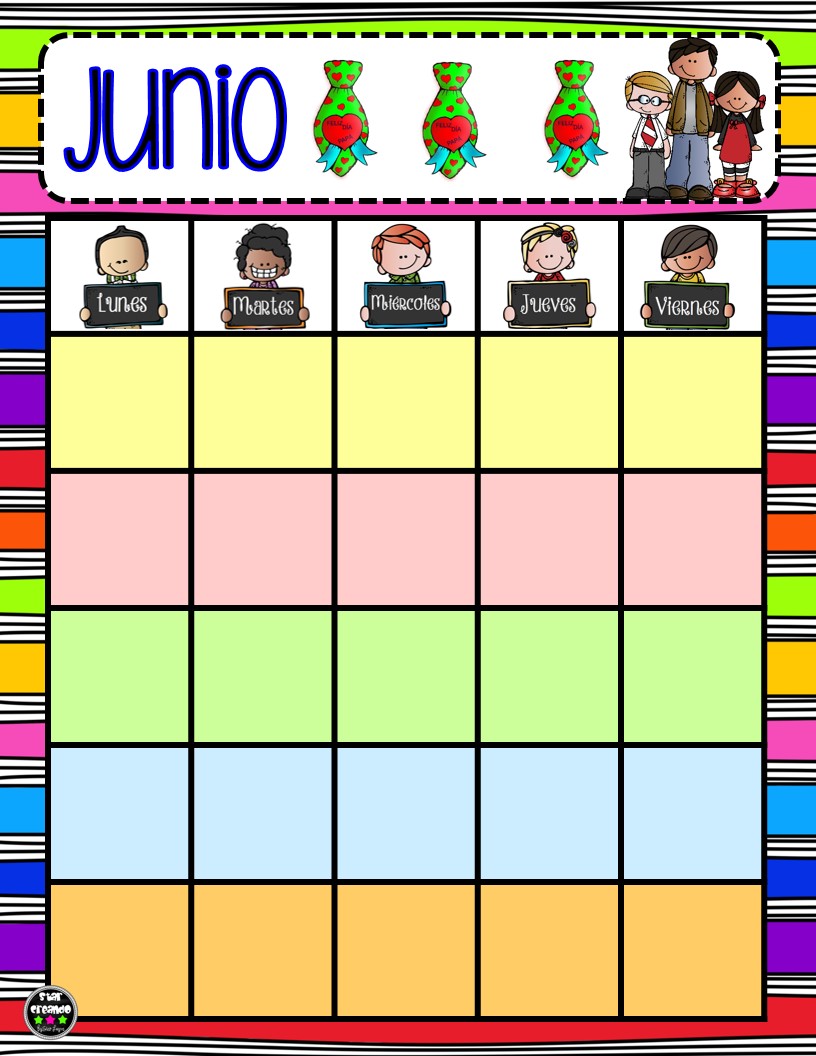 2                  5                         6                              7                         8                           9                                  12                         13                            14                           15                          16                                  19                           20                         21                          22                        23                                 26                          27                          28                          29                          30                     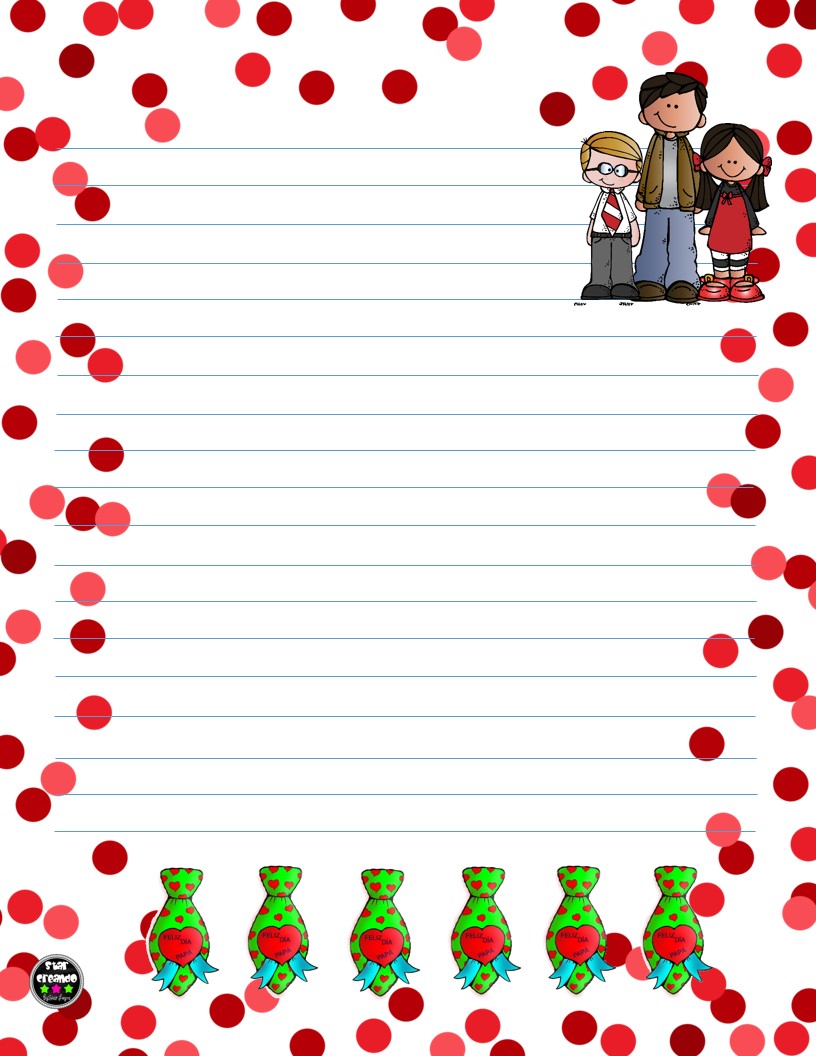 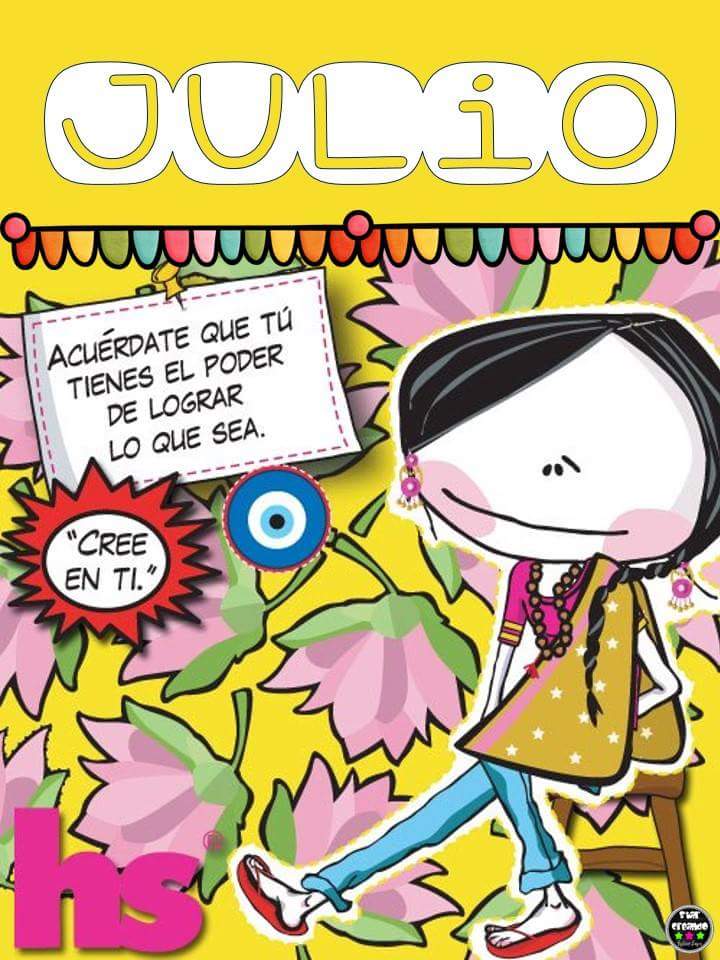 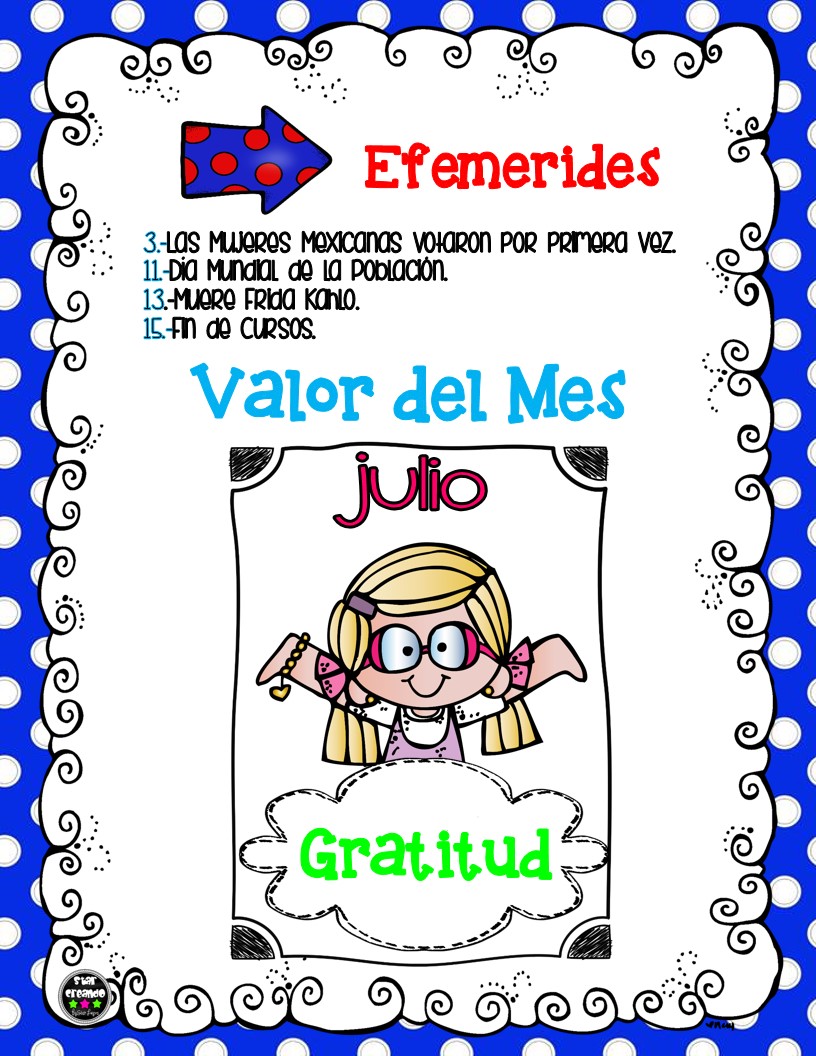 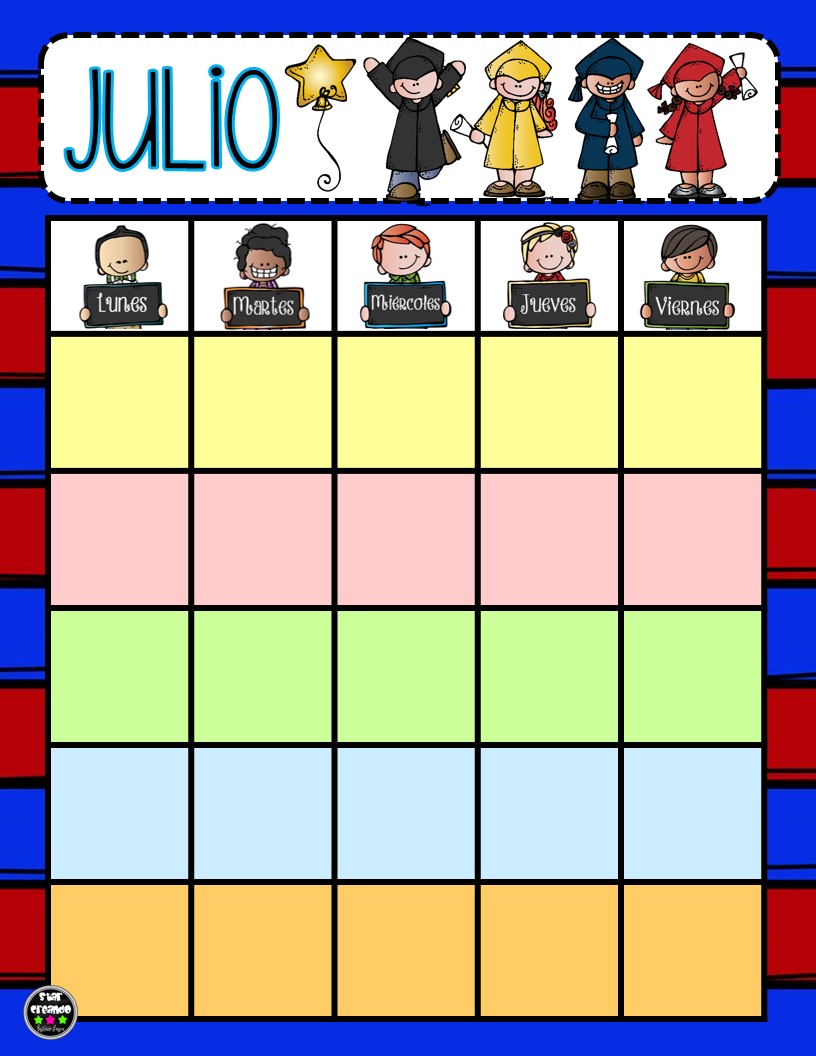                                             31                                                 3                             4                           5                           6                         7                                  10                         11                            12                           13                           14                                   17                         18                            19                          20                        21                                  24                          25                         26                       27                           28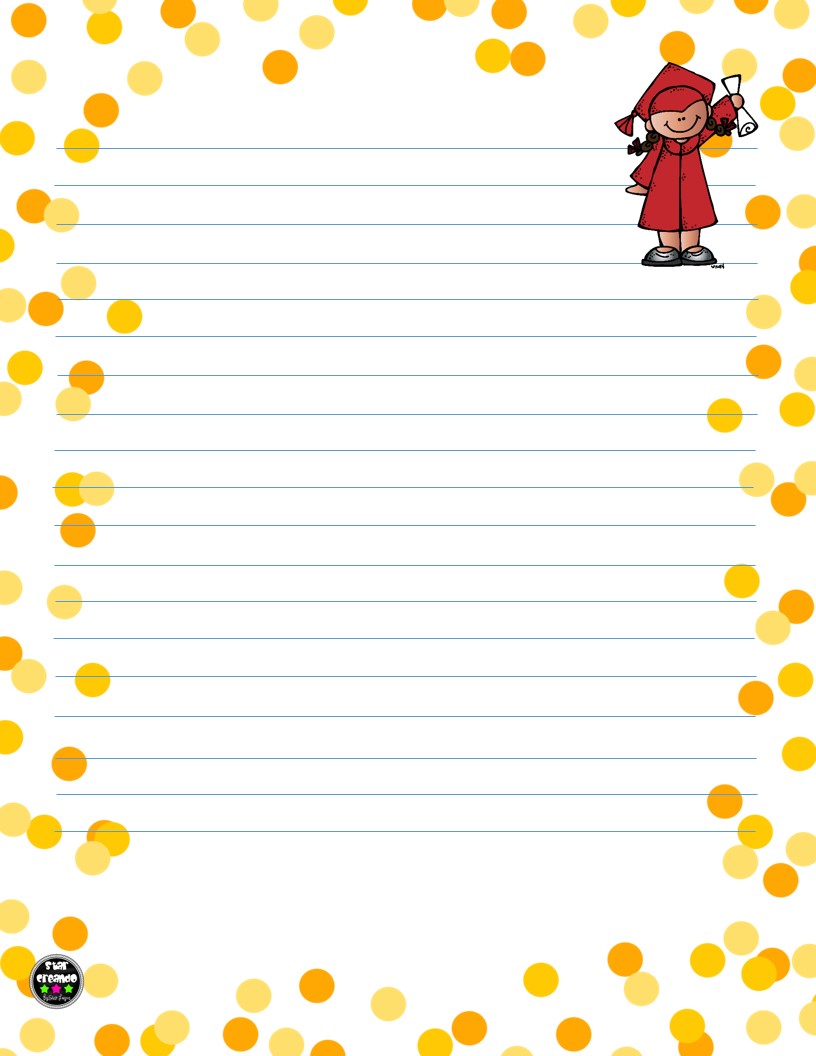         Lista de Alumnos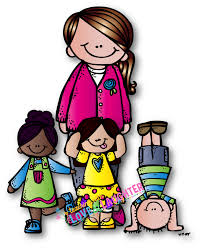                    2º. “A”NOMBRE DEL ALUMNO1234567891011121314151617InicioMedioFinalNiñosNiñas